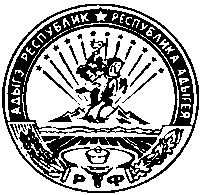 ТЕРРИТОРИАЛЬНАЯ  ИЗБИРАТЕЛЬНАЯ  КОМИССИЯТЕУЧЕЖСКОГО  РАЙОНАП О С Т А Н О В Л Е Н И Е12 августа 2021 года                                                                                      № 19/149-7         а. ПонежукайО регистрации Туркава Аслана Пшимафовича кандидатом в депутаты представительного органа муниципального образования «Тлюстенхабльское городское  поселение» по 5-ти мандатному избирательному округу №1          В соответствии со статьей 42 Закона Республики Адыгея «О выборах депутатов представительного органа муниципального образования» и рассмотрев документы, представленные кандидатом в депутаты представительного органа муниципального образования территориальная избирательная комиссия Теучежского района п о с т а н о в л я е т:       1. Зарегистрировать кандидатом в депутаты представительного органа муниципального образования «Тлюстенхабльское городское поселение» по 5-ти мандатному избирательному округу №1 Туркава Аслана Пшимафовича, 27 декабря 1964 года рождения, образование среднее профессиональное, работающего учителем МБОУ «СОШ №10 им. К.Б. Бжигакова» пгт. Тлюстенхабль, проживающего: Теучежский район, а. Тугургой, ул. Шоссейная, дом 7,  выдвинутого Адыгейским региональным отделением Политической партии ЛДПР – Либерально-демократической партией России кандидатом в депутаты представительного органа муниципального образования «Тлюстенхабльское городское поселение»  по 5-ти мандатному избирательному округу №1.        2. Выдать зарегистрированному кандидату  Туркаву Аслану Пшимафовичу удостоверение о регистрации № 83  установленного образца.      3. Включить  зарегистрированного  кандидата  в избирательный бюллетень для голосования.      4. Настоящее постановление опубликовать в районной газете «Теучежские Вести»  	             Постановление принято 9  ч. 00 мин.                         Председатель территориальной избирательной комиссии                   Теучежского района                                                                      К.Н.Блягоз                         Секретарь территориальной избирательной комиссии                    Теучежского района                                                                С.А.КерашеваТЕРРИТОРИАЛЬНАЯ  ИЗБИРАТЕЛЬНАЯ  КОМИССИЯТЕУЧЕЖСКОГО  РАЙОНАП О С Т А Н О В Л Е Н И Е12 августа 2021 года                                                                                      № 19/150-7         а. ПонежукайО регистрации Велихановой Тамилы Агамирзаевны кандидатом в депутаты представительного органа муниципального образования «Тлюстенхабльское городское  поселение» по 5-ти мандатному избирательному округу №1          В соответствии со статьей 42 Закона Республики Адыгея «О выборах депутатов представительного органа муниципального образования» и рассмотрев документы, представленные кандидатом в депутаты представительного органа муниципального образования территориальная избирательная комиссия Теучежского района п о с т а н о в л я е т:       1. Зарегистрировать кандидатом в депутаты представительного органа муниципального образования «Тлюстенхабльское городское поселение» по 5-ти мандатному избирательному округу №1 Велиханову Тамилу Агамирзаевну, 09 сентября 1972 года рождения, образование – музыкальная школа, работающую музыкальным руководителем МБДОУ «Детский сад №2 «Золотая рыбка»» пгт. Тлюстенхабль, проживающую: Теучежский район, пгт. Тлюстенхабль, ул. Заречная, дом 8,  выдвинутую Адыгейским региональным отделением Политической партии ЛДПР – Либерально-демократической партией России кандидатом в депутаты представительного органа муниципального образования «Тлюстенхабльское городское поселение»  по 5-ти мандатному избирательному округу №1.        2. Выдать зарегистрированному кандидату  Велихановой Тамиле Агамирзаевне удостоверение о регистрации № 84  установленного образца.      3. Включить  зарегистрированного  кандидата  в избирательный бюллетень для голосования.      4. Настоящее постановление опубликовать в районной газете «Теучежские Вести»  	             Постановление принято 9  ч. 05 мин.                         Председатель территориальной избирательной комиссии                   Теучежского района                                                                      К.Н.Блягоз                         Секретарь территориальной избирательной комиссии                    Теучежского района                                                                С.А.КерашеваТЕРРИТОРИАЛЬНАЯ  ИЗБИРАТЕЛЬНАЯ  КОМИССИЯТЕУЧЕЖСКОГО  РАЙОНАП О С Т А Н О В Л Е Н И Е12 августа 2021 года                                                                                      № 19/151-7         а. ПонежукайО регистрации Напсовой Асият Пшимафовны кандидатом в депутаты представительного органа муниципального образования «Тлюстенхабльское городское  поселение» по 5-ти мандатному избирательному округу №1          В соответствии со статьей 42 Закона Республики Адыгея «О выборах депутатов представительного органа муниципального образования» и рассмотрев документы, представленные кандидатом в депутаты представительного органа муниципального образования территориальная избирательная комиссия Теучежского района п о с т а н о в л я е т:       1. Зарегистрировать кандидатом в депутаты представительного органа муниципального образования «Тлюстенхабльское городское поселение» по 5-ти мандатному избирательному округу №1 Напсову Асият Пшимафовну, 04 января 1979 года рождения, образование высшее, работающую делопроизводителем МКУ «Сервиз», проживающую: Теучежский район, пгт. Тлюстенхабль, ул. Гидростроителей, дом 25, кв. 24,  выдвинутую Адыгейским региональным отделением Политической партии ЛДПР – Либерально-демократической партией России кандидатом в депутаты представительного органа муниципального образования «Тлюстенхабльское городское поселение»  по 5-ти мандатному избирательному округу №1.        2. Выдать зарегистрированному кандидату  Напсовой Асият Пшимафовне удостоверение о регистрации № 85  установленного образца.      3. Включить  зарегистрированного  кандидата  в избирательный бюллетень для голосования.      4. Настоящее постановление опубликовать в районной газете «Теучежские Вести»  	             Постановление принято 9  ч. 10 мин.                         Председатель территориальной избирательной комиссии                   Теучежского района                                                                      К.Н.Блягоз                         Секретарь территориальной избирательной комиссии                    Теучежского района                                                                С.А.КерашеваТЕРРИТОРИАЛЬНАЯ  ИЗБИРАТЕЛЬНАЯ  КОМИССИЯТЕУЧЕЖСКОГО  РАЙОНАП О С Т А Н О В Л Е Н И Е12 августа 2021 года                                                                                      № 19/152-7         а. ПонежукайО регистрации Чундышко Фатимы Байзетовны кандидатом в депутаты представительного органа муниципального образования «Тлюстенхабльское городское  поселение» по 5-ти мандатному избирательному округу №1          В соответствии со статьей 42 Закона Республики Адыгея «О выборах депутатов представительного органа муниципального образования» и рассмотрев документы, представленные кандидатом в депутаты представительного органа муниципального образования территориальная избирательная комиссия Теучежского района п о с т а н о в л я е т:       1. Зарегистрировать кандидатом в депутаты представительного органа муниципального образования «Тлюстенхабльское городское поселение» по 5-ти мандатному избирательному округу №1 Чундышко Фатиму Байзетовну, 08 сентября 1979 года рождения, образование высшее, работающую делопроизводителем МКУ «Сервиз», проживающую: Теучежский район, пгт. Тлюстенхабль, ул. Гидростроителей, дом 25, кв. 24,  выдвинутую Адыгейским региональным отделением Политической партии ЛДПР – Либерально-демократической партией России кандидатом в депутаты представительного органа муниципального образования «Тлюстенхабльское городское поселение»  по 5-ти мандатному избирательному округу №1.        2. Выдать зарегистрированному кандидату  Чундышко Фатиме Байзетовне удостоверение о регистрации № 86  установленного образца.      3. Включить  зарегистрированного  кандидата  в избирательный бюллетень для голосования.      4. Настоящее постановление опубликовать в районной газете «Теучежские Вести»  	             Постановление принято 9  ч. 15 мин.                         Председатель территориальной избирательной комиссии                   Теучежского района                                                                      К.Н.Блягоз                         Секретарь территориальной избирательной комиссии                    Теучежского района                                                                С.А.КерашеваТЕРРИТОРИАЛЬНАЯ  ИЗБИРАТЕЛЬНАЯ  КОМИССИЯТЕУЧЕЖСКОГО  РАЙОНАП О С Т А Н О В Л Е Н И Е12 августа 2021 года                                                                                      № 19/153-7         а. ПонежукайО регистрации Бжассо Марины Меджидовны кандидатом в депутаты представительного органа муниципального образования «Тлюстенхабльское городское  поселение» по 5-ти мандатному избирательному округу №1          В соответствии со статьей 42 Закона Республики Адыгея «О выборах депутатов представительного органа муниципального образования» и рассмотрев документы, представленные кандидатом в депутаты представительного органа муниципального образования территориальная избирательная комиссия Теучежского района п о с т а н о в л я е т:       1. Зарегистрировать кандидатом в депутаты представительного органа муниципального образования «Тлюстенхабльское городское поселение» по 5-ти мандатному избирательному округу №1 Бжассо Марину Меджидовну, 11 декабря 1993 года рождения, образование среднее профессиональное, работающую руководителем кружка Тлюстенхабльского Дома культуры МКУК «Теучежский МЦИК», проживающую: гор. Адыгейск, ул. Чайковского, дом 4, кв. 1,  выдвинутую Адыгейским региональным отделением Политической партии ЛДПР – Либерально-демократической партией России кандидатом в депутаты представительного органа муниципального образования «Тлюстенхабльское городское поселение»  по 5-ти мандатному избирательному округу №1.        2. Выдать зарегистрированному кандидату  Бжассо Марине Меджидовне удостоверение о регистрации № 87  установленного образца.      3. Включить  зарегистрированного  кандидата  в избирательный бюллетень для голосования.      4. Настоящее постановление опубликовать в районной газете «Теучежские Вести»  	             Постановление принято 9  ч. 25 мин.                         Председатель территориальной избирательной комиссии                   Теучежского района                                                                      К.Н.Блягоз                         Секретарь территориальной избирательной комиссии                    Теучежского района                                                                С.А.КерашеваТЕРРИТОРИАЛЬНАЯ  ИЗБИРАТЕЛЬНАЯ  КОМИССИЯТЕУЧЕЖСКОГО  РАЙОНАП О С Т А Н О В Л Е Н И Е12 августа 2021 года                                                                                      № 19/154-7         а. ПонежукайО регистрации Ханаху Тимура Валерьевича кандидатом в депутаты представительного органа муниципального образования «Тлюстенхабльское городское  поселение» по 5-ти мандатному избирательному округу №2          В соответствии со статьей 42 Закона Республики Адыгея «О выборах депутатов представительного органа муниципального образования» и рассмотрев документы, представленные кандидатом в депутаты представительного органа муниципального образования территориальная избирательная комиссия Теучежского района п о с т а н о в л я е т:       1. Зарегистрировать кандидатом в депутаты представительного органа муниципального образования «Тлюстенхабльское городское поселение» по 5-ти мандатному избирательному округу №2 Ханаху Тимура Валерьевича, 25 февраля 1986 года рождения, образование среднее техническое, работающего ночным сторожем МБОУ «СОШ №10 им. К.Б. Бжигакова» пгт. Тлюстенхабль, проживающего: аул Тугургой, ул. Шоссейная, дом 22, выдвинутого Адыгейским региональным отделением Политической партии ЛДПР – Либерально-демократической партией России кандидатом в депутаты представительного органа муниципального образования «Тлюстенхабльское городское поселение»  по 5-ти мандатному избирательному округу №2.        2. Выдать зарегистрированному кандидату  Ханаху Тимуру Валерьевичу удостоверение о регистрации № 88  установленного образца.      3. Включить  зарегистрированного  кандидата  в избирательный бюллетень для голосования.      4. Настоящее постановление опубликовать в районной газете «Теучежские Вести»  	             Постановление принято 9  ч. 30 мин.                         Председатель территориальной избирательной комиссии                   Теучежского района                                                                      К.Н.Блягоз                         Секретарь территориальной избирательной комиссии                    Теучежского района                                                                С.А.КерашеваТЕРРИТОРИАЛЬНАЯ  ИЗБИРАТЕЛЬНАЯ  КОМИССИЯТЕУЧЕЖСКОГО  РАЙОНАП О С Т А Н О В Л Е Н И Е12 августа 2021 года                                                                                      № 19/155-7         а. ПонежукайО регистрации Хут Мадины Заурбиевны кандидатом в депутаты представительного органа муниципального образования «Тлюстенхабльское городское  поселение» по 5-ти мандатному избирательному округу №2          В соответствии со статьей 42 Закона Республики Адыгея «О выборах депутатов представительного органа муниципального образования» и рассмотрев документы, представленные кандидатом в депутаты представительного органа муниципального образования территориальная избирательная комиссия Теучежского района п о с т а н о в л я е т:       1. Зарегистрировать кандидатом в депутаты представительного органа муниципального образования «Тлюстенхабльское городское поселение» по 5-ти мандатному избирательному округу №2 Хут Мадину Заурбиевну, 19 ноября 1985 года рождения, образование высшее, работающую руководителем кружка Джиджихабльского СДК МКУК «Теучежский МЦИК», проживающую: аул Джиджихабль, ул. Хачака Х.М., дом 81, выдвинутую Адыгейским региональным отделением Политической партии ЛДПР – Либерально-демократической партией России кандидатом в депутаты представительного органа муниципального образования «Тлюстенхабльское городское поселение»  по 5-ти мандатному избирательному округу №2.        2. Выдать зарегистрированному кандидату  Хут Мадине Заурбиевне удостоверение о регистрации № 89  установленного образца.      3. Включить  зарегистрированного  кандидата  в избирательный бюллетень для голосования.      4. Настоящее постановление опубликовать в районной газете «Теучежские Вести»  	             Постановление принято 9  ч. 35 мин.                         Председатель территориальной избирательной комиссии                   Теучежского района                                                                      К.Н. Блягоз                         Секретарь территориальной избирательной комиссии                    Теучежского района                                                               С.А. КерашеваТЕРРИТОРИАЛЬНАЯ  ИЗБИРАТЕЛЬНАЯ  КОМИССИЯТЕУЧЕЖСКОГО  РАЙОНАП О С Т А Н О В Л Е Н И Е12 августа 2021 года                                                                                      № 19/156-7         а. ПонежукайО регистрации Каноковой Фатимы Исмаиловны кандидатом в депутаты представительного органа муниципального образования «Тлюстенхабльское городское  поселение» по 5-ти мандатному избирательному округу №2          В соответствии со статьей 42 Закона Республики Адыгея «О выборах депутатов представительного органа муниципального образования» и рассмотрев документы, представленные кандидатом в депутаты представительного органа муниципального образования территориальная избирательная комиссия Теучежского района п о с т а н о в л я е т:       1. Зарегистрировать кандидатом в депутаты представительного органа муниципального образования «Тлюстенхабльское городское поселение» по 5-ти мандатному избирательному округу №2 Канокову Фатиму Исмаиловну, 04 сентября 1987 года рождения, образование высшее, работающую воспитателем МБДОУ «Детский сад №2 «Золотая рыбка»» пгт. Тлюстенхабль, проживающую: Кошехабльский район, х. Ново-Алексеевский, ул. Интернациональная, дом 12, выдвинутую Адыгейским региональным отделением Политической партии ЛДПР – Либерально-демократической партией России кандидатом в депутаты представительного органа муниципального образования «Тлюстенхабльское городское поселение»  по 5-ти мандатному избирательному округу №2.        2. Выдать зарегистрированному кандидату  Каноковой Фатиме Исмаиловне удостоверение о регистрации № 90  установленного образца.      3. Включить  зарегистрированного  кандидата  в избирательный бюллетень для голосования.      4. Настоящее постановление опубликовать в районной газете «Теучежские Вести»  	             Постановление принято 9  ч. 40 мин.                         Председатель территориальной избирательной комиссии                   Теучежского района                                                                      К.Н. Блягоз                         Секретарь территориальной избирательной комиссии                    Теучежского района                                                               С.А. КерашеваТЕРРИТОРИАЛЬНАЯ  ИЗБИРАТЕЛЬНАЯ  КОМИССИЯТЕУЧЕЖСКОГО  РАЙОНАП О С Т А Н О В Л Е Н И Е12 августа 2021 года                                                                                      № 19/157-7         а. ПонежукайО регистрации Руденко Юрия Николаевича кандидатом в депутаты представительного органа муниципального образования «Тлюстенхабльское городское  поселение» по 5-ти мандатному избирательному округу №2          В соответствии со статьей 42 Закона Республики Адыгея «О выборах депутатов представительного органа муниципального образования» и рассмотрев документы, представленные кандидатом в депутаты представительного органа муниципального образования территориальная избирательная комиссия Теучежского района п о с т а н о в л я е т:       1. Зарегистрировать кандидатом в депутаты представительного органа муниципального образования «Тлюстенхабльское городское поселение» по 5-ти мандатному избирательному округу №2 Руденко Юрия Николаевича, 08 октября 1968 года рождения, образование высшее, работающего аккомпаниатором Тлюстенхабльского Дома культуры МКУК «Теучежский МЦИК», проживающего: город Адыгейск, ул. Чайковского, дом 4, кв. 1, выдвинутого Адыгейским региональным отделением Политической партии ЛДПР – Либерально-демократической партией России кандидатом в депутаты представительного органа муниципального образования «Тлюстенхабльское городское поселение»  по 5-ти мандатному избирательному округу №2.        2. Выдать зарегистрированному кандидату  Руденко Юрию Николаевичу удостоверение о регистрации № 91  установленного образца.      3. Включить  зарегистрированного  кандидата  в избирательный бюллетень для голосования.      4. Настоящее постановление опубликовать в районной газете «Теучежские Вести»  	             Постановление принято 9  ч. 45 мин.                         Председатель территориальной избирательной комиссии                   Теучежского района                                                                      К.Н.Блягоз                         Секретарь территориальной избирательной комиссии                    Теучежского района                                                                С.А.КерашеваТЕРРИТОРИАЛЬНАЯ  ИЗБИРАТЕЛЬНАЯ  КОМИССИЯТЕУЧЕЖСКОГО  РАЙОНАП О С Т А Н О В Л Е Н И Е12 августа 2021 года                                                                                      № 19/158-7         а. ПонежукайО регистрации Пшидатока Азамата Аслановича кандидатом в депутаты представительного органа муниципального образования «Тлюстенхабльское городское  поселение» по 5-ти мандатному избирательному округу №2          В соответствии со статьей 42 Закона Республики Адыгея «О выборах депутатов представительного органа муниципального образования» и рассмотрев документы, представленные кандидатом в депутаты представительного органа муниципального образования территориальная избирательная комиссия Теучежского района п о с т а н о в л я е т:       1. Зарегистрировать кандидатом в депутаты представительного органа муниципального образования «Тлюстенхабльское городское поселение» по 5-ти мандатному избирательному округу №2 Пшидатока Азамата Аслановича, 01 апреля 1993 года рождения, образование высшее, работающего водителем администрации МО «Тлюстенхабльское городское поселение», проживающего: город Адыгейск, пр-кт В.И. Ленина, дом 3, кв. 13, выдвинутого Адыгейским региональным отделением Политической партии ЛДПР – Либерально-демократической партией России кандидатом в депутаты представительного органа муниципального образования «Тлюстенхабльское городское поселение»  по 5-ти мандатному избирательному округу №2.        2. Выдать зарегистрированному кандидату  Пшидатоку Азамату Аслановичу удостоверение о регистрации № 92  установленного образца.      3. Включить  зарегистрированного  кандидата  в избирательный бюллетень для голосования.      4. Настоящее постановление опубликовать в районной газете «Теучежские Вести»  	             Постановление принято 9  ч. 45 мин.                         Председатель территориальной избирательной комиссии                   Теучежского района                                                                      К.Н.Блягоз                         Секретарь территориальной избирательной комиссии                    Теучежского района                                                                С.А.КерашеваТЕРРИТОРИАЛЬНАЯ  ИЗБИРАТЕЛЬНАЯ  КОМИССИЯТЕУЧЕЖСКОГО  РАЙОНАП О С Т А Н О В Л Е Н И Е12 августа 2021 года                                                                                      № 19/159-7         а. ПонежукайО регистрации Хута Аскера Муратовича кандидатом в депутаты представительного органа муниципального образования «Пчегатлукайское сельское  поселение» по 5-ти мандатному избирательному округу №1          В соответствии со статьей 42 Закона Республики Адыгея «О выборах депутатов представительного органа муниципального образования» и рассмотрев документы, представленные кандидатом в депутаты представительного органа муниципального образования территориальная избирательная комиссия Теучежского района п о с т а н о в л я е т:       1. Зарегистрировать кандидатом в депутаты представительного органа муниципального образования «Пчегатлукайское сельское поселение» по 5-ти мандатному избирательному округу №1  Хута Аскера Муратовича, 19 апреля 1994 года рождения, образование среднее техническое, временно не работающего, проживающего: аул Пчегатлукай, ул. Ленина, дом 54, выдвинутого Адыгейским региональным отделением Политической партии ЛДПР – Либерально-демократической партией России кандидатом в депутаты представительного органа муниципального образования «Пчегатлукайское сельское поселение»  по 5-ти мандатному избирательному округу №1.        2. Выдать зарегистрированному кандидату  Хуту Аскеру Муратовичу удостоверение о регистрации № 93  установленного образца.      3. Включить  зарегистрированного  кандидата  в избирательный бюллетень для голосования.      4. Настоящее постановление опубликовать в районной газете «Теучежские Вести»  	             Постановление принято 9  ч. 50 мин.                         Председатель территориальной избирательной комиссии                   Теучежского района                                                                      К.Н. Блягоз                         Секретарь территориальной избирательной комиссии                    Теучежского района                                                               С.А. КерашеваТЕРРИТОРИАЛЬНАЯ  ИЗБИРАТЕЛЬНАЯ  КОМИССИЯТЕУЧЕЖСКОГО  РАЙОНАП О С Т А Н О В Л Е Н И Е12 августа 2021 года                                                                                      № 19/160-7         а. ПонежукайО регистрации Чубита Сулима Муратовича кандидатом в депутаты представительного органа муниципального образования «Пчегатлукайское сельское  поселение» по 5-ти мандатному избирательному округу №1          В соответствии со статьей 42 Закона Республики Адыгея «О выборах депутатов представительного органа муниципального образования» и рассмотрев документы, представленные кандидатом в депутаты представительного органа муниципального образования территориальная избирательная комиссия Теучежского района п о с т а н о в л я е т:       1. Зарегистрировать кандидатом в депутаты представительного органа муниципального образования «Пчегатлукайское сельское поселение» по 5-ти мандатному избирательному округу №1  Чубита Сулима Муратовича, 22 апреля 1999 года рождения, образование среднее профессиональное, временно не работающего, проживающего: гор. Адыгейск, ул. Чайковского, дом 14,  кв. 2, выдвинутого Адыгейским региональным отделением Политической партии ЛДПР – Либерально-демократической партией России кандидатом в депутаты представительного органа муниципального образования «Пчегатлукайское сельское поселение»  по 5-ти мандатному избирательному округу №1.        2. Выдать зарегистрированному кандидату  Чубиту Сулиму Муратовичу удостоверение о регистрации № 94  установленного образца.      3. Включить  зарегистрированного  кандидата  в избирательный бюллетень для голосования.      4. Настоящее постановление опубликовать в районной газете «Теучежские Вести»  	             Постановление принято 9  ч. 55 мин.                         Председатель территориальной избирательной комиссии                   Теучежского района                                                                      К.Н. Блягоз                         Секретарь территориальной избирательной комиссии                    Теучежского района                                                               С.А. КерашеваТЕРРИТОРИАЛЬНАЯ  ИЗБИРАТЕЛЬНАЯ  КОМИССИЯТЕУЧЕЖСКОГО  РАЙОНАП О С Т А Н О В Л Е Н И Е12 августа 2021 года                                                                                      № 19/161-7         а. ПонежукайО регистрации Гакаме Маи Ерестемовны кандидатом в депутаты представительного органа муниципального образования «Пчегатлукайское сельское  поселение» по 5-ти мандатному избирательному округу №1          В соответствии со статьей 42 Закона Республики Адыгея «О выборах депутатов представительного органа муниципального образования» и рассмотрев документы, представленные кандидатом в депутаты представительного органа муниципального образования территориальная избирательная комиссия Теучежского района п о с т а н о в л я е т:       1. Зарегистрировать кандидатом в депутаты представительного органа муниципального образования «Пчегатлукайское сельское поселение» по 5-ти мандатному избирательному округу №1 Гакаме Маю Ерестемовну, 01 мая 1967 года рождения, образование высшее, работающую учителем МБОУ «СОШ №3 им. Д. Нехай» а. Пчегатлукай, проживающую: гор. Адыгейск, ул. Октябрьская, дом 9, кв. 1, выдвинутую Адыгейским региональным отделением Политической партии ЛДПР – Либерально-демократической партией России кандидатом в депутаты представительного органа муниципального образования «Тлюстенхабльское городское поселение»  по 5-ти мандатному избирательному округу №1.        2. Выдать зарегистрированному кандидату  Гакаме Мае Ерестемовне удостоверение о регистрации № 95  установленного образца.      3. Включить  зарегистрированного  кандидата  в избирательный бюллетень для голосования.      4. Настоящее постановление опубликовать в районной газете «Теучежские Вести»  	             Постановление принято 11  ч. 00 мин.                         Председатель территориальной избирательной комиссии                   Теучежского района                                                                      К.Н. Блягоз                         Секретарь территориальной избирательной комиссии                    Теучежского района                                                               С.А. КерашеваТЕРРИТОРИАЛЬНАЯ  ИЗБИРАТЕЛЬНАЯ  КОМИССИЯТЕУЧЕЖСКОГО  РАЙОНАП О С Т А Н О В Л Е Н И Е12 августа 2021 года                                                                                      № 19/162-7         а. ПонежукайО регистрации Чирга Анзора Адамовича кандидатом в депутаты представительного органа муниципального образования «Пчегатлукайское сельское  поселение» по 5-ти мандатному избирательному округу №1          В соответствии со статьей 42 Закона Республики Адыгея «О выборах депутатов представительного органа муниципального образования» и рассмотрев документы, представленные кандидатом в депутаты представительного органа муниципального образования территориальная избирательная комиссия Теучежского района п о с т а н о в л я е т:       1. Зарегистрировать кандидатом в депутаты представительного органа муниципального образования «Пчегатлукайское сельское поселение» по 5-ти мандатному избирательному округу №1  Чирга Анзора Адамовича, 20 февраля 1999 года рождения, образование высшее, временно не работающего, проживающего: гор. Адыгейск, аул Гатлукай, ул. Хакурате, дом 5, выдвинутого Адыгейским региональным отделением Политической партии ЛДПР – Либерально-демократической партией России кандидатом в депутаты представительного органа муниципального образования «Пчегатлукайское сельское поселение»  по 5-ти мандатному избирательному округу №1.        2. Выдать зарегистрированному кандидату  Чиргу Анзору Адамовичу удостоверение о регистрации № 96  установленного образца.      3. Включить  зарегистрированного  кандидата  в избирательный бюллетень для голосования.      4. Настоящее постановление опубликовать в районной газете «Теучежские Вести»  	             Постановление принято 11  ч. 05 мин.                         Председатель территориальной избирательной комиссии                   Теучежского района                                                                      К.Н. Блягоз                         Секретарь территориальной избирательной комиссии                    Теучежского района                                                               С.А. КерашеваТЕРРИТОРИАЛЬНАЯ  ИЗБИРАТЕЛЬНАЯ  КОМИССИЯТЕУЧЕЖСКОГО  РАЙОНАП О С Т А Н О В Л Е Н И Е12 августа 2021 года                                                                                      № 19/163-7         а. ПонежукайО регистрации Хуако Айдамира Пшимафовича кандидатом в депутаты представительного органа муниципального образования «Пчегатлукайское сельское  поселение» по 5-ти мандатному избирательному округу №1          В соответствии со статьей 42 Закона Республики Адыгея «О выборах депутатов представительного органа муниципального образования» и рассмотрев документы, представленные кандидатом в депутаты представительного органа муниципального образования территориальная избирательная комиссия Теучежского района п о с т а н о в л я е т:       1. Зарегистрировать кандидатом в депутаты представительного органа муниципального образования «Пчегатлукайское сельское поселение» по 5-ти мандатному избирательному округу №1  Хуако Айдамира Пшимафовича, 26 августа 1969 года рождения, образование среднее техническое, работающего охранником МБОУ «СОШ №3 им. Д. Нехай» а. Пчегатлукай, проживающего: аул Пчегатлукай, ул. Ленина, дом 92, выдвинутого Адыгейским региональным отделением Политической партии ЛДПР – Либерально-демократической партией России кандидатом в депутаты представительного органа муниципального образования «Пчегатлукайское сельское поселение»  по 5-ти мандатному избирательному округу №1.        2. Выдать зарегистрированному кандидату  Хуако Айдамиру Пшимафовичу удостоверение о регистрации № 97  установленного образца.      3. Включить  зарегистрированного  кандидата  в избирательный бюллетень для голосования.      4. Настоящее постановление опубликовать в районной газете «Теучежские Вести»  	             Постановление принято 11  ч. 10 мин.                         Председатель территориальной избирательной комиссии                   Теучежского района                                                                      К.Н. Блягоз                         Секретарь территориальной избирательной комиссии                    Теучежского района                                                               С.А. КерашеваТЕРРИТОРИАЛЬНАЯ  ИЗБИРАТЕЛЬНАЯ  КОМИССИЯТЕУЧЕЖСКОГО  РАЙОНАП О С Т А Н О В Л Е Н И Е12 августа 2021 года                                                                                      № 19/164-7         а. ПонежукайО регистрации Хуако Марет Юрьевны кандидатом в депутаты представительного органа муниципального образования «Пчегатлукайское сельское  поселение» по 5-ти мандатному избирательному округу №2          В соответствии со статьей 42 Закона Республики Адыгея «О выборах депутатов представительного органа муниципального образования» и рассмотрев документы, представленные кандидатом в депутаты представительного органа муниципального образования территориальная избирательная комиссия Теучежского района п о с т а н о в л я е т:       1. Зарегистрировать кандидатом в депутаты представительного органа муниципального образования «Пчегатлукайское сельское поселение» по 5-ти мандатному избирательному округу №2  Хуако Марет Юрьевну, 09 февраля 1993 года рождения, образование основное общее, временно не работающую, проживающую: аул Пчегатлукай, ул. Паранука, дом 1, выдвинутую Адыгейским региональным отделением Политической партии ЛДПР – Либерально-демократической партией России кандидатом в депутаты представительного органа муниципального образования «Пчегатлукайское сельское поселение»  по 5-ти мандатному избирательному округу №2.        2. Выдать зарегистрированному кандидату  Хуако Марет Юрьевне удостоверение о регистрации № 98  установленного образца.      3. Включить  зарегистрированного  кандидата  в избирательный бюллетень для голосования.      4. Настоящее постановление опубликовать в районной газете «Теучежские Вести»  	             Постановление принято 11  ч. 15 мин.                         Председатель территориальной избирательной комиссии                   Теучежского района                                                                      К.Н. Блягоз                         Секретарь территориальной избирательной комиссии                    Теучежского района                                                               С.А. КерашеваТЕРРИТОРИАЛЬНАЯ  ИЗБИРАТЕЛЬНАЯ  КОМИССИЯТЕУЧЕЖСКОГО  РАЙОНАП О С Т А Н О В Л Е Н И Е12 августа 2021 года                                                                                      № 19/165-7         а. ПонежукайО регистрации Натхо Марианны Руслановны кандидатом в депутаты представительного органа муниципального образования «Пчегатлукайское сельское  поселение» по 5-ти мандатному избирательному округу №2          В соответствии со статьей 42 Закона Республики Адыгея «О выборах депутатов представительного органа муниципального образования» и рассмотрев документы, представленные кандидатом в депутаты представительного органа муниципального образования территориальная избирательная комиссия Теучежского района п о с т а н о в л я е т:       1. Зарегистрировать кандидатом в депутаты представительного органа муниципального образования «Пчегатлукайское сельское поселение» по 5-ти мандатному избирательному округу №2  Натхо Марианну Руслановну, 18 августа 1993 года рождения, образование основное общее, работающую дворников МБОУ «СОШ №3 им. Д. Нехай» а. Пчегатлукай, проживающую: аул Пчегатлукай, ул. Паранука, дом 3, выдвинутую Адыгейским региональным отделением Политической партии ЛДПР – Либерально-демократической партией России кандидатом в депутаты представительного органа муниципального образования «Пчегатлукайское сельское поселение»  по 5-ти мандатному избирательному округу №2.        2. Выдать зарегистрированному кандидату  Натхо Марианне Руслановне удостоверение о регистрации № 99  установленного образца.      3. Включить  зарегистрированного  кандидата  в избирательный бюллетень для голосования.      4. Настоящее постановление опубликовать в районной газете «Теучежские Вести»  	             Постановление принято 11  ч. 20 мин.                         Председатель территориальной избирательной комиссии                   Теучежского района                                                                      К.Н. Блягоз                         Секретарь территориальной избирательной комиссии                    Теучежского района                                                               С.А. КерашеваТЕРРИТОРИАЛЬНАЯ  ИЗБИРАТЕЛЬНАЯ  КОМИССИЯТЕУЧЕЖСКОГО  РАЙОНАП О С Т А Н О В Л Е Н И Е12 августа 2021 года                                                                                      № 19/166-7         а. ПонежукайО регистрации Шартан Юлии Муратовны кандидатом в депутаты представительного органа муниципального образования «Пчегатлукайское сельское  поселение» по 5-ти мандатному избирательному округу №2          В соответствии со статьей 42 Закона Республики Адыгея «О выборах депутатов представительного органа муниципального образования» и рассмотрев документы, представленные кандидатом в депутаты представительного органа муниципального образования территориальная избирательная комиссия Теучежского района п о с т а н о в л я е т:       1. Зарегистрировать кандидатом в депутаты представительного органа муниципального образования «Пчегатлукайское сельское поселение» по 5-ти мандатному избирательному округу №2  Шартан Юлию Муратовну, 14 октября 1958 года рождения, образование высшее, работающую учителем МБОУ «СОШ №3 им. Д. Нехай» а. Пчегатлукай, проживающую: пгт. Тлюстенхабь, ул. Кубанская, дом 18/1, кв. 2, выдвинутую Адыгейским региональным отделением Политической партии ЛДПР – Либерально-демократической партией России кандидатом в депутаты представительного органа муниципального образования «Пчегатлукайское сельское поселение»  по 5-ти мандатному избирательному округу №2.        2. Выдать зарегистрированному кандидату  Шартан Юлие Муратовне удостоверение о регистрации № 100  установленного образца.      3. Включить  зарегистрированного  кандидата  в избирательный бюллетень для голосования.      4. Настоящее постановление опубликовать в районной газете «Теучежские Вести»  	             Постановление принято 11  ч. 25 мин.                         Председатель территориальной избирательной комиссии                   Теучежского района                                                                      К.Н. Блягоз                         Секретарь территориальной избирательной комиссии                    Теучежского района                                                               С.А. КерашеваТЕРРИТОРИАЛЬНАЯ  ИЗБИРАТЕЛЬНАЯ  КОМИССИЯТЕУЧЕЖСКОГО  РАЙОНАП О С Т А Н О В Л Е Н И Е12 августа 2021 года                                                                                      № 19/167-7         а. ПонежукайО регистрации Биштовой Изабеллы Эльдаровны кандидатом в депутаты представительного органа муниципального образования «Пчегатлукайское сельское  поселение» по 5-ти мандатному избирательному округу №2          В соответствии со статьей 42 Закона Республики Адыгея «О выборах депутатов представительного органа муниципального образования» и рассмотрев документы, представленные кандидатом в депутаты представительного органа муниципального образования территориальная избирательная комиссия Теучежского района п о с т а н о в л я е т:       1. Зарегистрировать кандидатом в депутаты представительного органа муниципального образования «Пчегатлукайское сельское поселение» по 5-ти мандатному избирательному округу №2  Биштову Изабеллу Эльдаровну, 15 августа 1999 года рождения, образование среднее профессиональное, работающую учителем МБОУ «СОШ №3 им. Д. Нехай» а. Пчегатлукай, проживающую: гор. Адыгейск, ул. Первомайская, дом 27, кв. 2, выдвинутую Адыгейским региональным отделением Политической партии ЛДПР – Либерально-демократической партией России кандидатом в депутаты представительного органа муниципального образования «Пчегатлукайское сельское поселение»  по 5-ти мандатному избирательному округу №2.        2. Выдать зарегистрированному кандидату  Биштовой Изабелле Эльдаровне удостоверение о регистрации № 101  установленного образца.      3. Включить  зарегистрированного  кандидата  в избирательный бюллетень для голосования.      4. Настоящее постановление опубликовать в районной газете «Теучежские Вести»  	             Постановление принято 11  ч. 30 мин.                         Председатель территориальной избирательной комиссии                   Теучежского района                                                                      К.Н. Блягоз                         Секретарь территориальной избирательной комиссии                    Теучежского района                                                               С.А. КерашеваТЕРРИТОРИАЛЬНАЯ  ИЗБИРАТЕЛЬНАЯ  КОМИССИЯТЕУЧЕЖСКОГО  РАЙОНАП О С Т А Н О В Л Е Н И Е12 августа 2021 года                                                                                      № 19/168-7         а. ПонежукайО регистрации Фарафоновой Маргариты Валерьевны кандидатом в депутаты представительного органа муниципального образования «Пчегатлукайское сельское  поселение» по 5-ти мандатному избирательному округу №2          В соответствии со статьей 42 Закона Республики Адыгея «О выборах депутатов представительного органа муниципального образования» и рассмотрев документы, представленные кандидатом в депутаты представительного органа муниципального образования территориальная избирательная комиссия Теучежского района п о с т а н о в л я е т:       1. Зарегистрировать кандидатом в депутаты представительного органа муниципального образования «Пчегатлукайское сельское поселение» по 5-ти мандатному избирательному округу №2  Фарафонову Маргариту Валерьевну, 06 мая 1986 года рождения, образование высшее, работающую учителем МБОУ «СОШ №3 им. Д. Нехай» а. Пчегатлукай, проживающую: гор. Адыгейск, ул. Коммунистическая, дом 30, кв. 1, выдвинутую Адыгейским региональным отделением Политической партии ЛДПР – Либерально-демократической партией России кандидатом в депутаты представительного органа муниципального образования «Пчегатлукайское сельское поселение»  по 5-ти мандатному избирательному округу №2.        2. Выдать зарегистрированному кандидату Фарафоновой Маргарите Валерьевне удостоверение о регистрации № 102 установленного образца.      3. Включить  зарегистрированного  кандидата  в избирательный бюллетень для голосования.      4. Настоящее постановление опубликовать в районной газете «Теучежские Вести»  	             Постановление принято 11  ч. 35 мин.                         Председатель территориальной избирательной комиссии                   Теучежского района                                                                      К.Н. Блягоз                         Секретарь территориальной избирательной комиссии                    Теучежского района                                                               С.А. КерашеваТЕРРИТОРИАЛЬНАЯ  ИЗБИРАТЕЛЬНАЯ  КОМИССИЯТЕУЧЕЖСКОГО  РАЙОНАП О С Т А Н О В Л Е Н И Е12 августа 2021 года                                                                                      № 19/169-7         а. ПонежукайО регистрации Хаджебиёковой Зары Бачериевны кандидатом в депутаты представительного органа муниципального образования «Понежукайское сельское  поселение» по 8-ми мандатному избирательному округу №1          В соответствии со статьей 42 Закона Республики Адыгея «О выборах депутатов представительного органа муниципального образования» и рассмотрев документы, представленные кандидатом в депутаты представительного органа муниципального образования территориальная избирательная комиссия Теучежского района п о с т а н о в л я е т:       1. Зарегистрировать кандидатом в депутаты представительного органа муниципального образования «Понежукайское сельское поселение» по 8-ми мандатному избирательному округу №1  Хаджебиёкову Зару Бачериевну, 17 августа 1981 года рождения, образование высшее, временно не работающую, проживающую: аул. Понежукай, ул. Шовгенова, дом 28, выдвинутую Адыгейским региональным отделением Политической партии ЛДПР – Либерально-демократической партией России кандидатом в депутаты представительного органа муниципального образования «Понежукайское сельское поселение»  по 8-ми мандатному избирательному округу №1.        2. Выдать зарегистрированному кандидату Хаджебиёковой Заре Бачериевне удостоверение о регистрации № 103 установленного образца.      3. Включить  зарегистрированного  кандидата  в избирательный бюллетень для голосования.      4. Настоящее постановление опубликовать в районной газете «Теучежские Вести»  	             Постановление принято 11  ч. 40 мин.                         Председатель территориальной избирательной комиссии                   Теучежского района                                                                      К.Н. Блягоз                         Секретарь территориальной избирательной комиссии                    Теучежского района                                                               С.А. КерашеваТЕРРИТОРИАЛЬНАЯ  ИЗБИРАТЕЛЬНАЯ  КОМИССИЯТЕУЧЕЖСКОГО  РАЙОНАП О С Т А Н О В Л Е Н И Е12 августа 2021 года                                                                                      № 19/170-7         а. ПонежукайО регистрации Гонежук Саиды Кимовны кандидатом в депутаты представительного органа муниципального образования «Понежукайское сельское  поселение» по 8-ми мандатному избирательному округу №1          В соответствии со статьей 42 Закона Республики Адыгея «О выборах депутатов представительного органа муниципального образования» и рассмотрев документы, представленные кандидатом в депутаты представительного органа муниципального образования территориальная избирательная комиссия Теучежского района п о с т а н о в л я е т:       1. Зарегистрировать кандидатом в депутаты представительного органа муниципального образования «Понежукайское сельское поселение» по 8-ми мандатному избирательному округу №1  Гонежук Саиду Кимовну, 14 июля 1978 года рождения, образование среднее профессиональное, работника ВУС администрации МО «Понежукайское сельское поселение», проживающую: аул. Понежукай, ул. Ленина, дом 1, выдвинутую Адыгейским региональным отделением Политической партии ЛДПР – Либерально-демократической партией России кандидатом в депутаты представительного органа муниципального образования «Понежукайское сельское поселение»  по 8-ми мандатному избирательному округу №1.        2. Выдать зарегистрированному кандидату Гонежук Саиде Кимовне удостоверение о регистрации № 104 установленного образца.      3. Включить  зарегистрированного  кандидата  в избирательный бюллетень для голосования.      4. Настоящее постановление опубликовать в районной газете «Теучежские Вести»  	             Постановление принято 11  ч. 45 мин.                         Председатель территориальной избирательной комиссии                   Теучежского района                                                                      К.Н. Блягоз                         Секретарь территориальной избирательной комиссии                    Теучежского района                                                               С.А. КерашеваТЕРРИТОРИАЛЬНАЯ  ИЗБИРАТЕЛЬНАЯ  КОМИССИЯТЕУЧЕЖСКОГО  РАЙОНАП О С Т А Н О В Л Е Н И Е12 августа 2021 года                                                                                      № 19/171-7         а. ПонежукайО регистрации Гонежука Асхада Азметовича кандидатом в депутаты представительного органа муниципального образования «Понежукайское сельское  поселение» по 8-ми мандатному избирательному округу №1          В соответствии со статьей 42 Закона Республики Адыгея «О выборах депутатов представительного органа муниципального образования» и рассмотрев документы, представленные кандидатом в депутаты представительного органа муниципального образования территориальная избирательная комиссия Теучежского района п о с т а н о в л я е т:       1. Зарегистрировать кандидатом в депутаты представительного органа муниципального образования «Понежукайское сельское поселение» по 8-ми мандатному избирательному округу №1  Гонежука Асхада Азметовича, 18 октября 1999 года рождения, образование среднее профессиональное, временно не работающего, проживающего: аул. Понежукай, ул. Ленина, дом 1, выдвинутого Адыгейским региональным отделением Политической партии ЛДПР – Либерально-демократической партией России кандидатом в депутаты представительного органа муниципального образования «Понежукайское сельское поселение»  по 8-ми мандатному избирательному округу №1.        2. Выдать зарегистрированному кандидату Гонежуку Асхаду Азметовичу удостоверение о регистрации № 105 установленного образца.      3. Включить  зарегистрированного  кандидата  в избирательный бюллетень для голосования.      4. Настоящее постановление опубликовать в районной газете «Теучежские Вести»  	             Постановление принято 11  ч. 45 мин.                         Председатель территориальной избирательной комиссии                   Теучежского района                                                                      К.Н. Блягоз                         Секретарь территориальной избирательной комиссии                    Теучежского района                                                               С.А. КерашеваТЕРРИТОРИАЛЬНАЯ  ИЗБИРАТЕЛЬНАЯ  КОМИССИЯТЕУЧЕЖСКОГО  РАЙОНАП О С Т А Н О В Л Е Н И Е12 августа 2021 года                                                                                      № 19/172-7         а. ПонежукайО регистрации Удычака Заура Юсуфовича кандидатом в депутаты представительного органа муниципального образования «Понежукайское сельское  поселение» по 8-ми мандатному избирательному округу №1          В соответствии со статьей 42 Закона Республики Адыгея «О выборах депутатов представительного органа муниципального образования» и рассмотрев документы, представленные кандидатом в депутаты представительного органа муниципального образования территориальная избирательная комиссия Теучежского района п о с т а н о в л я е т:       1. Зарегистрировать кандидатом в депутаты представительного органа муниципального образования «Понежукайское сельское поселение» по 8-ми мандатному избирательному округу №1  Удычака Заура Юсуфовича, 10 июля 1991 года рождения, образование среднее техническое, работающего уборщиком администрации МО «Понежукайское сельское поселение», проживающего: аул. Нешукай, ул. Хакурате, дом 12, выдвинутого Адыгейским региональным отделением Политической партии ЛДПР – Либерально-демократической партией России кандидатом в депутаты представительного органа муниципального образования «Понежукайское сельское поселение»  по 8-ми мандатному избирательному округу №1.        2. Выдать зарегистрированному кандидату Удычаку Зауру Юсуфовичу удостоверение о регистрации № 106 установленного образца.      3. Включить  зарегистрированного  кандидата  в избирательный бюллетень для голосования.      4. Настоящее постановление опубликовать в районной газете «Теучежские Вести»  	             Постановление принято 11  ч. 50 мин.                         Председатель территориальной избирательной комиссии                   Теучежского района                                                                      К.Н. Блягоз                         Секретарь территориальной избирательной комиссии                    Теучежского района                                                               С.А. КерашеваТЕРРИТОРИАЛЬНАЯ  ИЗБИРАТЕЛЬНАЯ  КОМИССИЯТЕУЧЕЖСКОГО  РАЙОНАП О С Т А Н О В Л Е Н И Е12 августа 2021 года                                                                                      № 19/173-7         а. ПонежукайО регистрации Хаджебиёка Темура Аскеровича кандидатом в депутаты представительного органа муниципального образования «Понежукайское сельское  поселение» по 8-ми мандатному избирательному округу №1          В соответствии со статьей 42 Закона Республики Адыгея «О выборах депутатов представительного органа муниципального образования» и рассмотрев документы, представленные кандидатом в депутаты представительного органа муниципального образования территориальная избирательная комиссия Теучежского района п о с т а н о в л я е т:       1. Зарегистрировать кандидатом в депутаты представительного органа муниципального образования «Понежукайское сельское поселение» по 8-ми мандатному избирательному округу №1  Хаджебиёка Темура Аскеровича, 15 сентября 1976 года рождения, без образования, работающего охранником парка администрации МО «Понежукайское сельское поселение», проживающего: аул. Понежукай, ул. Гоголя, дом 13, выдвинутого Адыгейским региональным отделением Политической партии ЛДПР – Либерально-демократической партией России кандидатом в депутаты представительного органа муниципального образования «Понежукайское сельское поселение»  по 8-ми мандатному избирательному округу №1.        2. Выдать зарегистрированному кандидату Хаджебиёку Темуру Аскеровичу удостоверение о регистрации № 107 установленного образца.      3. Включить  зарегистрированного  кандидата  в избирательный бюллетень для голосования.      4. Настоящее постановление опубликовать в районной газете «Теучежские Вести»  	             Постановление принято 11  ч. 55 мин.                         Председатель территориальной избирательной комиссии                   Теучежского района                                                                      К.Н. Блягоз                         Секретарь территориальной избирательной комиссии                    Теучежского района                                                               С.А. КерашеваТЕРРИТОРИАЛЬНАЯ  ИЗБИРАТЕЛЬНАЯ  КОМИССИЯТЕУЧЕЖСКОГО  РАЙОНАП О С Т А Н О В Л Е Н И Е12 августа 2021 года                                                                                      № 19/174-7         а. ПонежукайО регистрации Наниза Руслана Азметовича кандидатом в депутаты представительного органа муниципального образования «Понежукайское сельское  поселение» по 8-ми мандатному избирательному округу №1          В соответствии со статьей 42 Закона Республики Адыгея «О выборах депутатов представительного органа муниципального образования» и рассмотрев документы, представленные кандидатом в депутаты представительного органа муниципального образования территориальная избирательная комиссия Теучежского района п о с т а н о в л я е т:       1. Зарегистрировать кандидатом в депутаты представительного органа муниципального образования «Понежукайское сельское поселение» по 8-ми мандатному избирательному округу №1  Наниза Руслана Азметовича, 23 октября 1996 года рождения, образование высшее, работающего учителем МБОУ «СОШ №1 им. Ю.К. Намитокова» а. Понежукай, проживающего: аул. Понежукай, ул. Гоголя, дом 17, выдвинутого Адыгейским региональным отделением Политической партии ЛДПР – Либерально-демократической партией России кандидатом в депутаты представительного органа муниципального образования «Понежукайское сельское поселение»  по 8-ми мандатному избирательному округу №1.        2. Выдать зарегистрированному кандидату Нанизу Руслану Азметовичу удостоверение о регистрации № 108 установленного образца.      3. Включить  зарегистрированного  кандидата  в избирательный бюллетень для голосования.      4. Настоящее постановление опубликовать в районной газете «Теучежские Вести»  	             Постановление принято 12  ч. 00 мин.                         Председатель территориальной избирательной комиссии                   Теучежского района                                                                      К.Н. Блягоз                         Секретарь территориальной избирательной комиссии                    Теучежского района                                                               С.А. КерашеваТЕРРИТОРИАЛЬНАЯ  ИЗБИРАТЕЛЬНАЯ  КОМИССИЯТЕУЧЕЖСКОГО  РАЙОНАП О С Т А Н О В Л Е Н И Е12 августа 2021 года                                                                                      № 19/175-7         а. ПонежукайО регистрации Чича Ислама Кимовича кандидатом в депутаты представительного органа муниципального образования «Понежукайское сельское  поселение» по 8-ми мандатному избирательному округу №1          В соответствии со статьей 42 Закона Республики Адыгея «О выборах депутатов представительного органа муниципального образования» и рассмотрев документы, представленные кандидатом в депутаты представительного органа муниципального образования территориальная избирательная комиссия Теучежского района п о с т а н о в л я е т:       1. Зарегистрировать кандидатом в депутаты представительного органа муниципального образования «Понежукайское сельское поселение» по 8-ми мандатному избирательному округу №1  Чича Ислама Кимовича, 08 октября 1989 года рождения, образование высшее, временно не работающего, проживающего: аул. Понежукай, ул. Хакурате, дом 4, выдвинутого Адыгейским региональным отделением Политической партии ЛДПР – Либерально-демократической партией России кандидатом в депутаты представительного органа муниципального образования «Понежукайское сельское поселение»  по 8-ми мандатному избирательному округу №1.        2. Выдать зарегистрированному кандидату Чичу Исламу Кимовичу удостоверение о регистрации № 109 установленного образца.      3. Включить  зарегистрированного  кандидата  в избирательный бюллетень для голосования.      4. Настоящее постановление опубликовать в районной газете «Теучежские Вести»  	             Постановление принято 12  ч. 05 мин.                         Председатель территориальной избирательной комиссии                   Теучежского района                                                                      К.Н. Блягоз                         Секретарь территориальной избирательной комиссии                    Теучежского района                                                               С.А. КерашеваТЕРРИТОРИАЛЬНАЯ  ИЗБИРАТЕЛЬНАЯ  КОМИССИЯТЕУЧЕЖСКОГО  РАЙОНАП О С Т А Н О В Л Е Н И Е12 августа 2021 года                                                                                      № 19/176-7         а. ПонежукайО регистрации Хакуза Нурбия Индрисовича кандидатом в депутаты представительного органа муниципального образования «Понежукайское сельское  поселение» по 8-ми мандатному избирательному округу №1          В соответствии со статьей 42 Закона Республики Адыгея «О выборах депутатов представительного органа муниципального образования» и рассмотрев документы, представленные кандидатом в депутаты представительного органа муниципального образования территориальная избирательная комиссия Теучежского района п о с т а н о в л я е т:       1. Зарегистрировать кандидатом в депутаты представительного органа муниципального образования «Понежукайское сельское поселение» по 8-ми мандатному избирательному округу №1  Хакуза Нурбия Индрисовича, 29 августа 1963 года рождения, образование основное общее, временно не работающего, проживающего: аул. Понежукай, ул. Красноармейская, дом 13, выдвинутого Адыгейским региональным отделением Политической партии ЛДПР – Либерально-демократической партией России кандидатом в депутаты представительного органа муниципального образования «Понежукайское сельское поселение»  по 8-ми мандатному избирательному округу №1.        2. Выдать зарегистрированному кандидату Хакузу Нурбию Индрисовичу удостоверение о регистрации № 110 установленного образца.      3. Включить  зарегистрированного  кандидата  в избирательный бюллетень для голосования.      4. Настоящее постановление опубликовать в районной газете «Теучежские Вести»  	             Постановление принято 12  ч. 10 мин.                         Председатель территориальной избирательной комиссии                   Теучежского района                                                                      К.Н. Блягоз                         Секретарь территориальной избирательной комиссии                    Теучежского района                                                               С.А. КерашеваТЕРРИТОРИАЛЬНАЯ  ИЗБИРАТЕЛЬНАЯ  КОМИССИЯТЕУЧЕЖСКОГО  РАЙОНАП О С Т А Н О В Л Е Н И Е12 августа 2021 года                                                                                      № 19/177-7         а. ПонежукайО регистрации Наниз Мулиеты Шамсудиновны кандидатом в депутаты представительного органа муниципального образования «Понежукайское сельское  поселение» по 4-х мандатному избирательному округу №2          В соответствии со статьей 42 Закона Республики Адыгея «О выборах депутатов представительного органа муниципального образования» и рассмотрев документы, представленные кандидатом в депутаты представительного органа муниципального образования территориальная избирательная комиссия Теучежского района п о с т а н о в л я е т:       1. Зарегистрировать кандидатом в депутаты представительного органа муниципального образования «Понежукайское сельское поселение» по 4-х мандатному избирательному округу №2  Наниз Мулиету Шамсудиновну, 24 декабря 1959 года рождения, образование высшее,  работающую заведующей отделом комплектования и обработки МКУК «Теучежская МЦБС», проживающую: аул Понежукай, ул. Шовгенова, дом 10, выдвинутую Адыгейским региональным отделением Политической партии ЛДПР – Либерально-демократической партией России кандидатом в депутаты представительного органа муниципального образования «Понежукайское сельское поселение»  по 4-х мандатному избирательному округу №2.        2. Выдать зарегистрированному кандидату Наниз Мулиет Шамсудиновне удостоверение о регистрации № 111 установленного образца.      3. Включить  зарегистрированного  кандидата  в избирательный бюллетень для голосования.      4. Настоящее постановление опубликовать в районной газете «Теучежские Вести»  	             Постановление принято 12  ч. 15 мин.                         Председатель территориальной избирательной комиссии                   Теучежского района                                                                      К.Н. Блягоз                         Секретарь территориальной избирательной комиссии                    Теучежского района                                                               С.А. КерашеваТЕРРИТОРИАЛЬНАЯ  ИЗБИРАТЕЛЬНАЯ  КОМИССИЯТЕУЧЕЖСКОГО  РАЙОНАП О С Т А Н О В Л Е Н И Е12 августа 2021 года                                                                                      № 19/178-7         а. ПонежукайО регистрации Батыз Шамсет Руслановны кандидатом в депутаты представительного органа муниципального образования «Понежукайское сельское  поселение» по 4-х мандатному избирательному округу №2          В соответствии со статьей 42 Закона Республики Адыгея «О выборах депутатов представительного органа муниципального образования» и рассмотрев документы, представленные кандидатом в депутаты представительного органа муниципального образования территориальная избирательная комиссия Теучежского района п о с т а н о в л я е т:       1. Зарегистрировать кандидатом в депутаты представительного органа муниципального образования «Понежукайское сельское поселение» по 4-х мандатному избирательному округу №2  Батыз Шамсет Руслановну, 30 ноября 1968 года рождения, образование высшее,  работающую заведующей МБО МКУК «Теучежская МЦБС», проживающую: аул Понежукай, ул. Комсомольская, дом 42а, выдвинутую Адыгейским региональным отделением Политической партии ЛДПР – Либерально-демократической партией России кандидатом в депутаты представительного органа муниципального образования «Понежукайское сельское поселение»  по 4-х мандатному избирательному округу №2.        2. Выдать зарегистрированному кандидату Батыз Шамсет Руслановне удостоверение о регистрации № 112 установленного образца.      3. Включить  зарегистрированного  кандидата  в избирательный бюллетень для голосования.      4. Настоящее постановление опубликовать в районной газете «Теучежские Вести»  	             Постановление принято 12  ч. 20 мин.                         Председатель территориальной избирательной комиссии                   Теучежского района                                                                      К.Н. Блягоз                         Секретарь территориальной избирательной комиссии                    Теучежского района                                                               С.А. КерашеваТЕРРИТОРИАЛЬНАЯ  ИЗБИРАТЕЛЬНАЯ  КОМИССИЯТЕУЧЕЖСКОГО  РАЙОНАП О С Т А Н О В Л Е Н И Е12 августа 2021 года                                                                                      № 19/179-7         а. ПонежукайО регистрации Хакуй Симы Зауровны кандидатом в депутаты представительного органа муниципального образования «Понежукайское сельское  поселение» по 4-х мандатному избирательному округу №2          В соответствии со статьей 42 Закона Республики Адыгея «О выборах депутатов представительного органа муниципального образования» и рассмотрев документы, представленные кандидатом в депутаты представительного органа муниципального образования территориальная избирательная комиссия Теучежского района п о с т а н о в л я е т:       1. Зарегистрировать кандидатом в депутаты представительного органа муниципального образования «Понежукайское сельское поселение» по 4-х мандатному избирательному округу №2  Хакуй Симу Зауровну, 04 августа 1969 года рождения, образование высшее,  работающую библиотекарем МКУК «Теучежская МЦБС», проживающую: аул Пшикуйхабль, ул. Дружбы, дом 11, выдвинутую Адыгейским региональным отделением Политической партии ЛДПР – Либерально-демократической партией России кандидатом в депутаты представительного органа муниципального образования «Понежукайское сельское поселение»  по 4-х мандатному избирательному округу №2.        2. Выдать зарегистрированному кандидату Хакуй Симе Зауровне удостоверение о регистрации № 113 установленного образца.      3. Включить  зарегистрированного  кандидата  в избирательный бюллетень для голосования.      4. Настоящее постановление опубликовать в районной газете «Теучежские Вести»  	             Постановление принято 12  ч. 25 мин.                         Председатель территориальной избирательной комиссии                   Теучежского района                                                                      К.Н. Блягоз                         Секретарь территориальной избирательной комиссии                    Теучежского района                                                               С.А. КерашеваТЕРРИТОРИАЛЬНАЯ  ИЗБИРАТЕЛЬНАЯ  КОМИССИЯТЕУЧЕЖСКОГО  РАЙОНАП О С Т А Н О В Л Е Н И Е12 августа 2021 года                                                                                      № 19/180-7         а. ПонежукайО регистрации Кушу Людмилы Нальбиевны кандидатом в депутаты представительного органа муниципального образования «Понежукайское сельское  поселение» по 4-х мандатному избирательному округу №2          В соответствии со статьей 42 Закона Республики Адыгея «О выборах депутатов представительного органа муниципального образования» и рассмотрев документы, представленные кандидатом в депутаты представительного органа муниципального образования территориальная избирательная комиссия Теучежского района п о с т а н о в л я е т:       1. Зарегистрировать кандидатом в депутаты представительного органа муниципального образования «Понежукайское сельское поселение» по 4-х мандатному избирательному округу №2  Кушу Людмилу Нальбиевну, 18 сентября 1987 года рождения, образование высшее,  работающую библиотекарем МКУК «Теучежская МЦБС», проживающую: аул Вочепший, ул. Ленина, дом 61, выдвинутую Адыгейским региональным отделением Политической партии ЛДПР – Либерально-демократической партией России кандидатом в депутаты представительного органа муниципального образования «Понежукайское сельское поселение»  по 4-х мандатному избирательному округу №2.        2. Выдать зарегистрированному кандидату Кушу Людмиле Нальбиевне удостоверение о регистрации № 114 установленного образца.      3. Включить  зарегистрированного  кандидата  в избирательный бюллетень для голосования.      4. Настоящее постановление опубликовать в районной газете «Теучежские Вести»  	             Постановление принято 12  ч. 30 мин.                         Председатель территориальной избирательной комиссии                   Теучежского района                                                                      К.Н. Блягоз                         Секретарь территориальной избирательной комиссии                    Теучежского района                                                               С.А. КерашеваТЕРРИТОРИАЛЬНАЯ  ИЗБИРАТЕЛЬНАЯ  КОМИССИЯТЕУЧЕЖСКОГО  РАЙОНАП О С Т А Н О В Л Е Н И Е12 августа 2021 года                                                                                      № 19/181-7         а. ПонежукайО регистрации Куб Марет Аскеровны кандидатом в депутаты представительного органа муниципального образования «Вочепшийское сельское  поселение» по 10-ти мандатному избирательному округу №1          В соответствии со статьей 42 Закона Республики Адыгея «О выборах депутатов представительного органа муниципального образования» и рассмотрев документы, представленные кандидатом в депутаты представительного органа муниципального образования территориальная избирательная комиссия Теучежского района п о с т а н о в л я е т:       1. Зарегистрировать кандидатом в депутаты представительного органа муниципального образования «Вочепшийское сельское поселение» по 10-ти мандатному избирательному округу №1  Куб Марет Аскеровну, 27 мая 1965 года рождения, образование среднее специальное,  работающую поваром МБОУ «СОШ №9 им. К.Х. Нехай» а. Вочепший, проживающую: аул Вочепший, ул. Ленина, дом 79, выдвинутую Адыгейским региональным отделением Политической партии ЛДПР – Либерально-демократической партией России кандидатом в депутаты представительного органа муниципального образования «Вочепшийское сельское поселение»  по 10-ти мандатному избирательному округу №1.        2. Выдать зарегистрированному кандидату Куб Марет Аскеровне удостоверение о регистрации № 115 установленного образца.      3. Включить  зарегистрированного  кандидата  в избирательный бюллетень для голосования.      4. Настоящее постановление опубликовать в районной газете «Теучежские Вести»  	             Постановление принято 12  ч. 35 мин.                         Председатель территориальной избирательной комиссии                   Теучежского района                                                                      К.Н. Блягоз                         Секретарь территориальной избирательной комиссии                    Теучежского района                                                               С.А. КерашеваТЕРРИТОРИАЛЬНАЯ  ИЗБИРАТЕЛЬНАЯ  КОМИССИЯТЕУЧЕЖСКОГО  РАЙОНАП О С Т А Н О В Л Е Н И Е12 августа 2021 года                                                                                      № 19/182-7         а. ПонежукайО регистрации Кушу Светланы Шамсудиновны кандидатом в депутаты представительного органа муниципального образования «Вочепшийское сельское  поселение» по 10-ти мандатному избирательному округу №1          В соответствии со статьей 42 Закона Республики Адыгея «О выборах депутатов представительного органа муниципального образования» и рассмотрев документы, представленные кандидатом в депутаты представительного органа муниципального образования территориальная избирательная комиссия Теучежского района п о с т а н о в л я е т:       1. Зарегистрировать кандидатом в депутаты представительного органа муниципального образования «Вочепшийское сельское поселение» по 10-ти мандатному избирательному округу №1  Кушу Светлану Шамсудиновну, 30 августа 1965 года рождения, образование среднее профессионально-техническое,  работающую поваром МБОУ «СОШ №9 им. К.Х. Нехай» а. Вочепший, проживающую: аул Вочепший, ул. Ю.М. Нехая, дом 19, выдвинутую Адыгейским региональным отделением Политической партии ЛДПР – Либерально-демократической партией России кандидатом в депутаты представительного органа муниципального образования «Вочепшийское сельское поселение»  по 10-ти мандатному избирательному округу №1.        2. Выдать зарегистрированному кандидату Кушу Светлане Шамсудиновне удостоверение о регистрации № 116 установленного образца.      3. Включить  зарегистрированного  кандидата  в избирательный бюллетень для голосования.      4. Настоящее постановление опубликовать в районной газете «Теучежские Вести»  	             Постановление принято 12  ч. 40 мин.                         Председатель территориальной избирательной комиссии                   Теучежского района                                                                      К.Н. Блягоз                         Секретарь территориальной избирательной комиссии                    Теучежского района                                                               С.А. КерашеваТЕРРИТОРИАЛЬНАЯ  ИЗБИРАТЕЛЬНАЯ  КОМИССИЯТЕУЧЕЖСКОГО  РАЙОНАП О С Т А Н О В Л Е Н И Е12 августа 2021 года                                                                                      № 19/183-7         а. ПонежукайО регистрации Хашханок Аминет Шамсудиновны кандидатом в депутаты представительного органа муниципального образования «Вочепшийское сельское  поселение» по 10-ти мандатному избирательному округу №1          В соответствии со статьей 42 Закона Республики Адыгея «О выборах депутатов представительного органа муниципального образования» и рассмотрев документы, представленные кандидатом в депутаты представительного органа муниципального образования территориальная избирательная комиссия Теучежского района п о с т а н о в л я е т:       1. Зарегистрировать кандидатом в депутаты представительного органа муниципального образования «Вочепшийское сельское поселение» по 10-ти мандатному избирательному округу №1  Хашханок Аминет Шамсудиновну, 28 ноября 1972 года рождения, образование среднее профессиональное,  работающую в ООО ЧОО «Армада» охранником МБОУ «СОШ №9 им. К.Х. Нехай» а. Вочепший, проживающую: аул Вочепший, ул. Хакурате, дом 10, выдвинутую Адыгейским региональным отделением Политической партии ЛДПР – Либерально-демократической партией России кандидатом в депутаты представительного органа муниципального образования «Вочепшийское сельское поселение»  по 10-ти мандатному избирательному округу №1.        2. Выдать зарегистрированному кандидату Хашханок Аминет Шамсудиновне удостоверение о регистрации № 117 установленного образца.      3. Включить  зарегистрированного  кандидата  в избирательный бюллетень для голосования.      4. Настоящее постановление опубликовать в районной газете «Теучежские Вести»  	             Постановление принято 12  ч. 45 мин.                         Председатель территориальной избирательной комиссии                   Теучежского района                                                                      К.Н. Блягоз                         Секретарь территориальной избирательной комиссии                    Теучежского района                                                               С.А. КерашеваТЕРРИТОРИАЛЬНАЯ  ИЗБИРАТЕЛЬНАЯ  КОМИССИЯТЕУЧЕЖСКОГО  РАЙОНАП О С Т А Н О В Л Е Н И Е12 августа 2021 года                                                                                      № 19/184-7         а. ПонежукайО регистрации Кушу Галимет Гаруновны кандидатом в депутаты представительного органа муниципального образования «Вочепшийское сельское  поселение» по 10-ти мандатному избирательному округу №1          В соответствии со статьей 42 Закона Республики Адыгея «О выборах депутатов представительного органа муниципального образования» и рассмотрев документы, представленные кандидатом в депутаты представительного органа муниципального образования территориальная избирательная комиссия Теучежского района п о с т а н о в л я е т:       1. Зарегистрировать кандидатом в депутаты представительного органа муниципального образования «Вочепшийское сельское поселение» по 10-ти мандатному избирательному округу №1  Кушу Галимет Гаруновну, 26 апреля 1954 года рождения, образование среднетехническое,  работающую уборщицей МБОУ «СОШ №9 им. К.Х. Нехай» а. Вочепший, проживающую: аул Вочепший, ул. Д. Нехая, дом 54, выдвинутую Адыгейским региональным отделением Политической партии ЛДПР – Либерально-демократической партией России кандидатом в депутаты представительного органа муниципального образования «Вочепшийское сельское поселение»  по 10-ти мандатному избирательному округу №1.        2. Выдать зарегистрированному кандидату Кушу Галимет Гаруновне удостоверение о регистрации № 118 установленного образца.      3. Включить  зарегистрированного  кандидата  в избирательный бюллетень для голосования.      4. Настоящее постановление опубликовать в районной газете «Теучежские Вести»  	             Постановление принято 12  ч. 50 мин.                         Председатель территориальной избирательной комиссии                   Теучежского района                                                                      К.Н. Блягоз                         Секретарь территориальной избирательной комиссии                    Теучежского района                                                               С.А. КерашеваТЕРРИТОРИАЛЬНАЯ  ИЗБИРАТЕЛЬНАЯ  КОМИССИЯТЕУЧЕЖСКОГО  РАЙОНАП О С Т А Н О В Л Е Н И Е12 августа 2021 года                                                                                      № 19/185-7         а. ПонежукайО регистрации Абайдулина Эдуарда Инверовича кандидатом в депутаты представительного органа муниципального образования «Вочепшийское сельское  поселение» по 10-ти мандатному избирательному округу №1          В соответствии со статьей 42 Закона Республики Адыгея «О выборах депутатов представительного органа муниципального образования» и рассмотрев документы, представленные кандидатом в депутаты представительного органа муниципального образования территориальная избирательная комиссия Теучежского района п о с т а н о в л я е т:       1. Зарегистрировать кандидатом в депутаты представительного органа муниципального образования «Вочепшийское сельское поселение» по 10-ти мандатному избирательному округу №1  Абайдулина Эдуарда Инверовича, 22 сентября 1986 года рождения, образование среднее общее,  работающего трактористом администрации МО «Вочепшийское сельское поселение», проживающего: Краснодарский край, Староминской район, х. Мирный, дом 13, выдвинутого Адыгейским региональным отделением Политической партии ЛДПР – Либерально-демократической партией России кандидатом в депутаты представительного органа муниципального образования «Вочепшийское сельское поселение»  по 10-ти мандатному избирательному округу №1.        2. Выдать зарегистрированному кандидату Абайдулину Эдуарду Инверовичу удостоверение о регистрации № 119 установленного образца.      3. Включить  зарегистрированного  кандидата  в избирательный бюллетень для голосования.      4. Настоящее постановление опубликовать в районной газете «Теучежские Вести»  	             Постановление принято 12  ч. 55 мин.                         Председатель территориальной избирательной комиссии                   Теучежского района                                                                      К.Н. Блягоз                         Секретарь территориальной избирательной комиссии                    Теучежского района                                                               С.А. КерашеваТЕРРИТОРИАЛЬНАЯ  ИЗБИРАТЕЛЬНАЯ  КОМИССИЯТЕУЧЕЖСКОГО  РАЙОНАП О С Т А Н О В Л Е Н И Е12 августа 2021 года                                                                                      № 19/186-7         а. ПонежукайО регистрации Нехая Алия Рамазановича кандидатом в депутаты представительного органа муниципального образования «Вочепшийское сельское  поселение» по 10-ти мандатному избирательному округу №1          В соответствии со статьей 42 Закона Республики Адыгея «О выборах депутатов представительного органа муниципального образования» и рассмотрев документы, представленные кандидатом в депутаты представительного органа муниципального образования территориальная избирательная комиссия Теучежского района п о с т а н о в л я е т:       1. Зарегистрировать кандидатом в депутаты представительного органа муниципального образования «Вочепшийское сельское поселение» по 10-ти мандатному избирательному округу №1  Нехая Алия Рамазановича, 10 сентября 1979 года рождения, образование среднее общее,  работающего водителем администрации МО «Вочепшийское сельское поселение», проживающего: аул Вочепший, ул. Ленина, дом 31, выдвинутого Адыгейским региональным отделением Политической партии ЛДПР – Либерально-демократической партией России кандидатом в депутаты представительного органа муниципального образования «Вочепшийское сельское поселение»  по 10-ти мандатному избирательному округу №1.        2. Выдать зарегистрированному кандидату Нехаю Алию Рамазановичу удостоверение о регистрации № 120 установленного образца.      3. Включить  зарегистрированного  кандидата  в избирательный бюллетень для голосования.      4. Настоящее постановление опубликовать в районной газете «Теучежские Вести»  	             Постановление принято 13  ч. 00 мин.                         Председатель территориальной избирательной комиссии                   Теучежского района                                                                      К.Н. Блягоз                         Секретарь территориальной избирательной комиссии                    Теучежского района                                                               С.А. КерашеваТЕРРИТОРИАЛЬНАЯ  ИЗБИРАТЕЛЬНАЯ  КОМИССИЯТЕУЧЕЖСКОГО  РАЙОНАП О С Т А Н О В Л Е Н И Е12 августа 2021 года                                                                                      № 19/187-7         а. ПонежукайО регистрации Схаляхо Азмета Алиевича кандидатом в депутаты представительного органа муниципального образования «Вочепшийское сельское  поселение» по 10-ти мандатному избирательному округу №1          В соответствии со статьей 42 Закона Республики Адыгея «О выборах депутатов представительного органа муниципального образования» и рассмотрев документы, представленные кандидатом в депутаты представительного органа муниципального образования территориальная избирательная комиссия Теучежского района п о с т а н о в л я е т:       1. Зарегистрировать кандидатом в депутаты представительного органа муниципального образования «Вочепшийское сельское поселение» по 10-ти мандатному избирательному округу №1  Схаляхо Азмета Алиевича, 30 сентября 1981 года рождения, образование высшее,  работающего водителем абонентского пункта Теучежского района и г. Адыгейск ООО «Газпром межрегионгаз Майкоп», проживающего: аул Вочепший, ул. Полевая, дом 7, выдвинутого Адыгейским региональным отделением Политической партии ЛДПР – Либерально-демократической партией России кандидатом в депутаты представительного органа муниципального образования «Вочепшийское сельское поселение»  по 10-ти мандатному избирательному округу №1.        2. Выдать зарегистрированному кандидату Схаляхо Азмету Алиевичу удостоверение о регистрации № 121 установленного образца.      3. Включить  зарегистрированного  кандидата  в избирательный бюллетень для голосования.      4. Настоящее постановление опубликовать в районной газете «Теучежские Вести»  	             Постановление принято 13  ч. 00 мин.                         Председатель территориальной избирательной комиссии                   Теучежского района                                                                      К.Н. Блягоз                         Секретарь территориальной избирательной комиссии                    Теучежского района                                                               С.А. КерашеваТЕРРИТОРИАЛЬНАЯ  ИЗБИРАТЕЛЬНАЯ  КОМИССИЯТЕУЧЕЖСКОГО  РАЙОНАП О С Т А Н О В Л Е Н И Е12 августа 2021 года                                                                                      № 19/188-7         а. ПонежукайО регистрации Шеуджена Темира Чесебиевича кандидатом в депутаты представительного органа муниципального образования «Вочепшийское сельское  поселение» по 10-ти мандатному избирательному округу №1          В соответствии со статьей 42 Закона Республики Адыгея «О выборах депутатов представительного органа муниципального образования» и рассмотрев документы, представленные кандидатом в депутаты представительного органа муниципального образования территориальная избирательная комиссия Теучежского района п о с т а н о в л я е т:       1. Зарегистрировать кандидатом в депутаты представительного органа муниципального образования «Вочепшийское сельское поселение» по 10-ти мандатному избирательному округу №1  Шеуджена Темира Чесебиевича, 07 июня 1987 года рождения, образование среднее профессиональное, временно не работающего, проживающего: гор. Адыгейск, ул. Чайковского, дом 1, кв. 57, выдвинутого Адыгейским региональным отделением Политической партии ЛДПР – Либерально-демократической партией России кандидатом в депутаты представительного органа муниципального образования «Вочепшийское сельское поселение»  по 10-ти мандатному избирательному округу №1.        2. Выдать зарегистрированному кандидату Шеуджену Темиру Чесебиевичу удостоверение о регистрации № 122 установленного образца.      3. Включить  зарегистрированного  кандидата  в избирательный бюллетень для голосования.      4. Настоящее постановление опубликовать в районной газете «Теучежские Вести»  	             Постановление принято 13  ч. 05 мин.                         Председатель территориальной избирательной комиссии                   Теучежского района                                                                      К.Н. Блягоз                         Секретарь территориальной избирательной комиссии                    Теучежского района                                                               С.А. КерашеваТЕРРИТОРИАЛЬНАЯ  ИЗБИРАТЕЛЬНАЯ  КОМИССИЯТЕУЧЕЖСКОГО  РАЙОНАП О С Т А Н О В Л Е Н И Е12 августа 2021 года                                                                                      № 19/189-7         а. ПонежукайО регистрации Казанчи Гошнаго Юсуфовны кандидатом в депутаты представительного органа муниципального образования «Вочепшийское сельское  поселение» по 10-ти мандатному избирательному округу №1          В соответствии со статьей 42 Закона Республики Адыгея «О выборах депутатов представительного органа муниципального образования» и рассмотрев документы, представленные кандидатом в депутаты представительного органа муниципального образования территориальная избирательная комиссия Теучежского района п о с т а н о в л я е т:       1. Зарегистрировать кандидатом в депутаты представительного органа муниципального образования «Вочепшийское сельское поселение» по 10-ти мандатному избирательному округу №1  Казанчи Гошнаго Юсуфовну, 10 февраля 1958 года рождения, образование среднее специальное, работающей балетмейстером Вочепшийского СДК, проживающую: аул Вочепший, ул. Полевая, дом 10, выдвинутую Адыгейским региональным отделением Политической партии ЛДПР – Либерально-демократической партией России кандидатом в депутаты представительного органа муниципального образования «Вочепшийское сельское поселение»  по 10-ти мандатному избирательному округу №1.        2. Выдать зарегистрированному кандидату Казанчи Гошнаго Юсуфовне удостоверение о регистрации № 123 установленного образца.      3. Включить  зарегистрированного  кандидата  в избирательный бюллетень для голосования.      4. Настоящее постановление опубликовать в районной газете «Теучежские Вести»  	             Постановление принято 13  ч. 10 мин.                         Председатель территориальной избирательной комиссии                   Теучежского района                                                                      К.Н. Блягоз                         Секретарь территориальной избирательной комиссии                    Теучежского района                                                               С.А. КерашеваТЕРРИТОРИАЛЬНАЯ  ИЗБИРАТЕЛЬНАЯ  КОМИССИЯТЕУЧЕЖСКОГО  РАЙОНАП О С Т А Н О В Л Е Н И Е12 августа 2021 года                                                                                      № 19/190-7         а. ПонежукайО регистрации Хашханок Майзет Асланбечевны кандидатом в депутаты представительного органа муниципального образования «Вочепшийское сельское  поселение» по 10-ти мандатному избирательному округу №1          В соответствии со статьей 42 Закона Республики Адыгея «О выборах депутатов представительного органа муниципального образования» и рассмотрев документы, представленные кандидатом в депутаты представительного органа муниципального образования территориальная избирательная комиссия Теучежского района п о с т а н о в л я е т:       1. Зарегистрировать кандидатом в депутаты представительного органа муниципального образования «Вочепшийское сельское поселение» по 10-ти мандатному избирательному округу №1  Хашханок Майзет Асланбечевну, 11 мая 1969 года рождения, образование среднетехническое,  работающей уборщицей Вочепшийского СДК, проживающую: аул Вочепший, ул. Д. Нехая, дом 3, выдвинутую Адыгейским региональным отделением Политической партии ЛДПР – Либерально-демократической партией России кандидатом в депутаты представительного органа муниципального образования «Вочепшийское сельское поселение»  по 10-ти мандатному избирательному округу №1.        2. Выдать зарегистрированному кандидату Хашханок Майзет Асланбечевне удостоверение о регистрации № 124 установленного образца.      3. Включить  зарегистрированного  кандидата  в избирательный бюллетень для голосования.      4. Настоящее постановление опубликовать в районной газете «Теучежские Вести»  	             Постановление принято 13  ч. 15 мин.                         Председатель территориальной избирательной комиссии                   Теучежского района                                                                      К.Н. Блягоз                         Секретарь территориальной избирательной комиссии                    Теучежского района                                                               С.А. КерашеваТЕРРИТОРИАЛЬНАЯ  ИЗБИРАТЕЛЬНАЯ  КОМИССИЯТЕУЧЕЖСКОГО  РАЙОНАП О С Т А Н О В Л Е Н И Е12 августа 2021 года                                                                                      № 19/191-7         а. ПонежукайО регистрации Гучетль Любовь Чатибовны кандидатом в депутаты представительного органа муниципального образования «Ассоколайское сельское  поселение» по 8-ми мандатному избирательному округу №1          В соответствии со статьей 42 Закона Республики Адыгея «О выборах депутатов представительного органа муниципального образования» и рассмотрев документы, представленные кандидатом в депутаты представительного органа муниципального образования территориальная избирательная комиссия Теучежского района п о с т а н о в л я е т:       1. Зарегистрировать кандидатом в депутаты представительного органа муниципального образования «Ассоколайское сельское поселение» по 8-ми мандатному избирательному округу №1  Гучетль Любовь Чатибовну, 17 июня 1962 года рождения, образование среднее специальное,  работающей заведующей Ассоколайской сельской библиотекой, проживающую: аул Ассоколай, ул. Шовгенова, дом 7, выдвинутую Адыгейским региональным отделением Политической партии ЛДПР – Либерально-демократической партией России кандидатом в депутаты представительного органа муниципального образования «Ассоколайское сельское поселение»  по 8-ми мандатному избирательному округу №1.        2. Выдать зарегистрированному кандидату Гучетль Любовь Чатибовне удостоверение о регистрации № 125 установленного образца.      3. Включить  зарегистрированного  кандидата  в избирательный бюллетень для голосования.      4. Настоящее постановление опубликовать в районной газете «Теучежские Вести»  	             Постановление принято 13  ч. 20 мин.                         Председатель территориальной избирательной комиссии                   Теучежского района                                                                      К.Н. Блягоз                         Секретарь территориальной избирательной комиссии                    Теучежского района                                                               С.А. КерашеваТЕРРИТОРИАЛЬНАЯ  ИЗБИРАТЕЛЬНАЯ  КОМИССИЯТЕУЧЕЖСКОГО  РАЙОНАП О С Т А Н О В Л Е Н И Е12 августа 2021 года                                                                                      № 19/192-7         а. ПонежукайО регистрации Такахо Махмуда Нальбиевича кандидатом в депутаты представительного органа муниципального образования «Ассоколайское сельское  поселение» по 8-ми мандатному избирательному округу №1          В соответствии со статьей 42 Закона Республики Адыгея «О выборах депутатов представительного органа муниципального образования» и рассмотрев документы, представленные кандидатом в депутаты представительного органа муниципального образования территориальная избирательная комиссия Теучежского района п о с т а н о в л я е т:       1. Зарегистрировать кандидатом в депутаты представительного органа муниципального образования «Ассоколайское сельское поселение» по 8-ми мандатному избирательному округу №1  Такахо Махмуда Нальбиевича, 30 октября 1986 года рождения, образование среднее профессиональное,  работающего руководителем кружка Джиджихабльского СДК им. А.К. Нехая, проживающую: аул Габукай, ул. Мира, дом 84, выдвинутого Адыгейским региональным отделением Политической партии ЛДПР – Либерально-демократической партией России кандидатом в депутаты представительного органа муниципального образования «Ассоколайское сельское поселение»  по 8-ми мандатному избирательному округу №1.        2. Выдать зарегистрированному кандидату Такахо Махмуду Нальбиевичу удостоверение о регистрации № 126 установленного образца.      3. Включить  зарегистрированного  кандидата  в избирательный бюллетень для голосования.      4. Настоящее постановление опубликовать в районной газете «Теучежские Вести»  	             Постановление принято 13  ч. 25 мин.                         Председатель территориальной избирательной комиссии                   Теучежского района                                                                      К.Н. Блягоз                         Секретарь территориальной избирательной комиссии                    Теучежского района                                                               С.А. КерашеваТЕРРИТОРИАЛЬНАЯ  ИЗБИРАТЕЛЬНАЯ  КОМИССИЯТЕУЧЕЖСКОГО  РАЙОНАП О С Т А Н О В Л Е Н И Е12 августа 2021 года                                                                                      № 19/193-7         а. ПонежукайО регистрации Шехетля Юсуфа Измаиловича кандидатом в депутаты представительного органа муниципального образования «Ассоколайское сельское  поселение» по 8-ми мандатному избирательному округу №1          В соответствии со статьей 42 Закона Республики Адыгея «О выборах депутатов представительного органа муниципального образования» и рассмотрев документы, представленные кандидатом в депутаты представительного органа муниципального образования территориальная избирательная комиссия Теучежского района п о с т а н о в л я е т:       1. Зарегистрировать кандидатом в депутаты представительного органа муниципального образования «Ассоколайское сельское поселение» по 8-ми мандатному избирательному округу №1  Шехетля Юсуфа Измаиловича, 08 марта 1961 года рождения, образование среднее общее,  временно не работающего, проживающего: аул Ассоколай, ул. Хакурате, дом 2, выдвинутого Адыгейским региональным отделением Политической партии ЛДПР – Либерально-демократической партией России кандидатом в депутаты представительного органа муниципального образования «Ассоколайское сельское поселение»  по 8-ми мандатному избирательному округу №1.        2. Выдать зарегистрированному кандидату Шехетлю Юсуфу Измаиловичу удостоверение о регистрации № 127 установленного образца.      3. Включить  зарегистрированного  кандидата  в избирательный бюллетень для голосования.      4. Настоящее постановление опубликовать в районной газете «Теучежские Вести»  	             Постановление принято 13  ч. 30 мин.                         Председатель территориальной избирательной комиссии                   Теучежского района                                                                      К.Н. Блягоз                         Секретарь территориальной избирательной комиссии                    Теучежского района                                                               С.А. КерашеваТЕРРИТОРИАЛЬНАЯ  ИЗБИРАТЕЛЬНАЯ  КОМИССИЯТЕУЧЕЖСКОГО  РАЙОНАП О С Т А Н О В Л Е Н И Е12 августа 2021 года                                                                                      № 19/194-7         а. ПонежукайО регистрации Хокона Махмуда Джанчериевича кандидатом в депутаты представительного органа муниципального образования «Ассоколайское сельское  поселение» по 8-ми мандатному избирательному округу №1          В соответствии со статьей 42 Закона Республики Адыгея «О выборах депутатов представительного органа муниципального образования» и рассмотрев документы, представленные кандидатом в депутаты представительного органа муниципального образования территориальная избирательная комиссия Теучежского района п о с т а н о в л я е т:       1. Зарегистрировать кандидатом в депутаты представительного органа муниципального образования «Ассоколайское сельское поселение» по 8-ми мандатному избирательному округу №1  Хокона Махмуда Джанчериевича, 01 сентября 1953 года рождения, образование среднее общее,  работающего техническим рабочим администрации МО «Ассоколайское сельское поселение», проживающего: аул Ассоколай, ул. Мира, дом 64, выдвинутого Адыгейским региональным отделением Политической партии ЛДПР – Либерально-демократической партией России кандидатом в депутаты представительного органа муниципального образования «Ассоколайское сельское поселение»  по 8-ми мандатному избирательному округу №1.        2. Выдать зарегистрированному кандидату Хокону Махмуду Джанчериевичу удостоверение о регистрации № 128 установленного образца.      3. Включить  зарегистрированного  кандидата  в избирательный бюллетень для голосования.      4. Настоящее постановление опубликовать в районной газете «Теучежские Вести»  	             Постановление принято 13  ч. 35 мин.                         Председатель территориальной избирательной комиссии                   Теучежского района                                                                      К.Н. Блягоз                         Секретарь территориальной избирательной комиссии                    Теучежского района                                                               С.А. КерашеваТЕРРИТОРИАЛЬНАЯ  ИЗБИРАТЕЛЬНАЯ  КОМИССИЯТЕУЧЕЖСКОГО  РАЙОНАП О С Т А Н О В Л Е Н И Е12 августа 2021 года                                                                                      № 19/195-7         а. ПонежукайО регистрации Гедуадже Эдуарда Гиссовича кандидатом в депутаты представительного органа муниципального образования «Ассоколайское сельское  поселение» по 8-ми мандатному избирательному округу №1          В соответствии со статьей 42 Закона Республики Адыгея «О выборах депутатов представительного органа муниципального образования» и рассмотрев документы, представленные кандидатом в депутаты представительного органа муниципального образования территориальная избирательная комиссия Теучежского района п о с т а н о в л я е т:       1. Зарегистрировать кандидатом в депутаты представительного органа муниципального образования «Ассоколайское сельское поселение» по 8-ми мандатному избирательному округу №1  Гедуадже Эдуарда Гиссовича, 07 июля 1967 года рождения, образование среднее профессиональное, работающего водителем администрации МО «Ассоколайское сельское поселение», проживающего: аул Ассоколай, ул. Хакурате, дом 10, выдвинутого Адыгейским региональным отделением Политической партии ЛДПР – Либерально-демократической партией России кандидатом в депутаты представительного органа муниципального образования «Ассоколайское сельское поселение»  по 8-ми мандатному избирательному округу №1.        2. Выдать зарегистрированному кандидату Гедуадже Эдуарду Гиссовичу удостоверение о регистрации № 129 установленного образца.      3. Включить  зарегистрированного  кандидата  в избирательный бюллетень для голосования.      4. Настоящее постановление опубликовать в районной газете «Теучежские Вести»  	             Постановление принято 13  ч. 40 мин.                         Председатель территориальной избирательной комиссии                   Теучежского района                                                                      К.Н. Блягоз                         Секретарь территориальной избирательной комиссии                    Теучежского района                                                               С.А. КерашеваТЕРРИТОРИАЛЬНАЯ  ИЗБИРАТЕЛЬНАЯ  КОМИССИЯТЕУЧЕЖСКОГО  РАЙОНАП О С Т А Н О В Л Е Н И Е12 августа 2021 года                                                                                      № 19/196-7         а. ПонежукайО регистрации Хатко Адама Пшимафовича кандидатом в депутаты представительного органа муниципального образования «Ассоколайское сельское  поселение» по 8-ми мандатному избирательному округу №1          В соответствии со статьей 42 Закона Республики Адыгея «О выборах депутатов представительного органа муниципального образования» и рассмотрев документы, представленные кандидатом в депутаты представительного органа муниципального образования территориальная избирательная комиссия Теучежского района п о с т а н о в л я е т:       1. Зарегистрировать кандидатом в депутаты представительного органа муниципального образования «Ассоколайское сельское поселение» по 8-ми мандатному избирательному округу №1  Хатко Адама Пшимафовича, 24 июля 1972 года рождения, образование среднее общее,  работающего завхозом МБОУ «СОШ №2» а. Ассоколай, проживающего: аул Ассоколай, ул. Ленина, дом 110, выдвинутого Адыгейским региональным отделением Политической партии ЛДПР – Либерально-демократической партией России кандидатом в депутаты представительного органа муниципального образования «Ассоколайское сельское поселение»  по 8-ми мандатному избирательному округу №1.        2. Выдать зарегистрированному кандидату Хатко Адаму Пшимафовичу удостоверение о регистрации № 130 установленного образца.      3. Включить  зарегистрированного  кандидата  в избирательный бюллетень для голосования.      4. Настоящее постановление опубликовать в районной газете «Теучежские Вести»  	             Постановление принято 13  ч. 45 мин.                         Председатель территориальной избирательной комиссии                   Теучежского района                                                                      К.Н. Блягоз                         Секретарь территориальной избирательной комиссии                    Теучежского района                                                               С.А. КерашеваТЕРРИТОРИАЛЬНАЯ  ИЗБИРАТЕЛЬНАЯ  КОМИССИЯТЕУЧЕЖСКОГО  РАЙОНАП О С Т А Н О В Л Е Н И Е12 августа 2021 года                                                                                      № 19/197-7         а. ПонежукайО регистрации Евтыха Аслана Нурбиевича кандидатом в депутаты представительного органа муниципального образования «Ассоколайское сельское  поселение» по 8-ми мандатному избирательному округу №1          В соответствии со статьей 42 Закона Республики Адыгея «О выборах депутатов представительного органа муниципального образования» и рассмотрев документы, представленные кандидатом в депутаты представительного органа муниципального образования территориальная избирательная комиссия Теучежского района п о с т а н о в л я е т:       1. Зарегистрировать кандидатом в депутаты представительного органа муниципального образования «Ассоколайское сельское поселение» по 8-ми мандатному избирательному округу №1  Евтыха Аслана Нурбиевича, 08 ноября 1966 года рождения, образование среднее общее, работающего рабочим по ремонту МБОУ «СОШ №2» а. Ассоколай, проживающего: аул Ассоколай, ул. Кирова, дом 47, выдвинутого Адыгейским региональным отделением Политической партии ЛДПР – Либерально-демократической партией России кандидатом в депутаты представительного органа муниципального образования «Ассоколайское сельское поселение»  по 8-ми мандатному избирательному округу №1.        2. Выдать зарегистрированному кандидату Евтыху Аслану Нурбиевичу удостоверение о регистрации № 131 установленного образца.      3. Включить  зарегистрированного  кандидата  в избирательный бюллетень для голосования.      4. Настоящее постановление опубликовать в районной газете «Теучежские Вести»  	             Постановление принято 13  ч. 50 мин.                         Председатель территориальной избирательной комиссии                   Теучежского района                                                                      К.Н. Блягоз                         Секретарь территориальной избирательной комиссии                    Теучежского района                                                               С.А. КерашеваТЕРРИТОРИАЛЬНАЯ  ИЗБИРАТЕЛЬНАЯ  КОМИССИЯТЕУЧЕЖСКОГО  РАЙОНАП О С Т А Н О В Л Е Н И Е12 августа 2021 года                                                                                      № 19/198-7         а. ПонежукайО регистрации Уджуху Сарры Сафербиевны кандидатом в депутаты представительного органа муниципального образования «Ассоколайское сельское  поселение» по 8-ми мандатному избирательному округу №1          В соответствии со статьей 42 Закона Республики Адыгея «О выборах депутатов представительного органа муниципального образования» и рассмотрев документы, представленные кандидатом в депутаты представительного органа муниципального образования территориальная избирательная комиссия Теучежского района п о с т а н о в л я е т:       1. Зарегистрировать кандидатом в депутаты представительного органа муниципального образования «Ассоколайское сельское поселение» по 8-ми мандатному избирательному округу №1  Уджуху Сарру Сафербиевну, 07 июля 1966 года рождения, образование высшее, работающую ведущим специалистом администрации МО «Ассоколайское сельское поселение», проживающую: аул Ассоколай, ул. Ленина, дом 98, выдвинутую Адыгейским региональным отделением Политической партии ЛДПР – Либерально-демократической партией России кандидатом в депутаты представительного органа муниципального образования «Ассоколайское сельское поселение»  по 8-ми мандатному избирательному округу №1.        2. Выдать зарегистрированному кандидату Уджуху Сарре Сафербиевне удостоверение о регистрации № 132 установленного образца.      3. Включить  зарегистрированного  кандидата  в избирательный бюллетень для голосования.      4. Настоящее постановление опубликовать в районной газете «Теучежские Вести»  	             Постановление принято 13  ч. 55 мин.                         Председатель территориальной избирательной комиссии                   Теучежского района                                                                      К.Н. Блягоз                         Секретарь территориальной избирательной комиссии                    Теучежского района                                                               С.А. КерашеваТЕРРИТОРИАЛЬНАЯ  ИЗБИРАТЕЛЬНАЯ  КОМИССИЯТЕУЧЕЖСКОГО  РАЙОНАП О С Т А Н О В Л Е Н И Е12 августа 2021 года                                                                                      № 19/199-7         а. ПонежукайО регистрации Беретарь Марианны Аслановны кандидатом в депутаты представительного органа муниципального образования «Ассоколайское сельское  поселение» по 2-х мандатному избирательному округу №2          В соответствии со статьей 42 Закона Республики Адыгея «О выборах депутатов представительного органа муниципального образования» и рассмотрев документы, представленные кандидатом в депутаты представительного органа муниципального образования территориальная избирательная комиссия Теучежского района п о с т а н о в л я е т:       1. Зарегистрировать кандидатом в депутаты представительного органа муниципального образования «Ассоколайское сельское поселение» по 2-х мандатному избирательному округу №2  Беретарь Марианну Аслановну, 24 марта 1979 года рождения, образование высшее, работающую директором Красносельского СДК МКУК «Теучежский МЦИК», проживающую: село Красное, ул. Пушкина, дом 22, выдвинутую Адыгейским региональным отделением Политической партии ЛДПР – Либерально-демократической партией России кандидатом в депутаты представительного органа муниципального образования «Ассоколайское сельское поселение»  по 2-х мандатному избирательному округу №2.        2. Выдать зарегистрированному кандидату Беретарь Марианны Аслановны удостоверение о регистрации № 133 установленного образца.      3. Включить  зарегистрированного  кандидата  в избирательный бюллетень для голосования.      4. Настоящее постановление опубликовать в районной газете «Теучежские Вести»  	             Постановление принято 14  ч. 00 мин.                         Председатель территориальной избирательной комиссии                   Теучежского района                                                                      К.Н. Блягоз                         Секретарь территориальной избирательной комиссии                    Теучежского района                                                               С.А. КерашеваТЕРРИТОРИАЛЬНАЯ  ИЗБИРАТЕЛЬНАЯ  КОМИССИЯТЕУЧЕЖСКОГО  РАЙОНАП О С Т А Н О В Л Е Н И Е12 августа 2021 года                                                                                      № 19/200-7         а. ПонежукайО регистрации Тамукай Аминет Байзетовны кандидатом в депутаты представительного органа муниципального образования «Ассоколайское сельское  поселение» по 2-х мандатному избирательному округу №2          В соответствии со статьей 42 Закона Республики Адыгея «О выборах депутатов представительного органа муниципального образования» и рассмотрев документы, представленные кандидатом в депутаты представительного органа муниципального образования территориальная избирательная комиссия Теучежского района п о с т а н о в л я е т:       1. Зарегистрировать кандидатом в депутаты представительного органа муниципального образования «Ассоколайское сельское поселение» по 2-х мандатному избирательному округу №2  Тамукай Аминет Байзетовну, 02 апреля 1991 года рождения, образование высшее, работающую преподавателем по классу вокала МКОУ ДОД «Детская школа искусств» а. Габукай, проживающую: село Красное, ул. Гагарина, дом 26, выдвинутую Адыгейским региональным отделением Политической партии ЛДПР – Либерально-демократической партией России кандидатом в депутаты представительного органа муниципального образования «Ассоколайское сельское поселение»  по 2-х мандатному избирательному округу №2.        2. Выдать зарегистрированному кандидату Тамукай Аминет Байзетовне удостоверение о регистрации № 134 установленного образца.      3. Включить  зарегистрированного  кандидата  в избирательный бюллетень для голосования.      4. Настоящее постановление опубликовать в районной газете «Теучежские Вести»  	             Постановление принято 14  ч. 05 мин.                         Председатель территориальной избирательной комиссии                   Теучежского района                                                                      К.Н. Блягоз                         Секретарь территориальной избирательной комиссии                    Теучежского района                                                               С.А. КерашеваТЕРРИТОРИАЛЬНАЯ  ИЗБИРАТЕЛЬНАЯ  КОМИССИЯТЕУЧЕЖСКОГО  РАЙОНАП О С Т А Н О В Л Е Н И Е12 августа 2021 года                                                                                      № 19/201-7         а. ПонежукайО регистрации Бешук Рузаны Нурбиевны кандидатом в депутаты представительного органа муниципального образования «Габукайское сельское  поселение» по 7-ми мандатному избирательному округу №1          В соответствии со статьей 42 Закона Республики Адыгея «О выборах депутатов представительного органа муниципального образования» и рассмотрев документы, представленные кандидатом в депутаты представительного органа муниципального образования территориальная избирательная комиссия Теучежского района п о с т а н о в л я е т:       1. Зарегистрировать кандидатом в депутаты представительного органа муниципального образования «Габукайское сельское поселение» по 7-ми мандатному избирательному округу №1  Бешук Рузану Нурбиевну, 08 ноября 1989 года рождения, образование среднее профессиональное, работающую медицинской сестрой МБДОУ «Детский сад №5 «Родничок»» а. Габукай, проживающую: аул Кунчукохабль, ул. Шовгенова, дом 11, выдвинутую Адыгейским региональным отделением Политической партии ЛДПР – Либерально-демократической партией России кандидатом в депутаты представительного органа муниципального образования «Габукайское сельское поселение»  по 7-ми мандатному избирательному округу №1        2. Выдать зарегистрированному кандидату Бешук Рузане Нурбиевне удостоверение о регистрации № 135 установленного образца.      3. Включить  зарегистрированного  кандидата  в избирательный бюллетень для голосования.      4. Настоящее постановление опубликовать в районной газете «Теучежские Вести»  	             Постановление принято 14  ч. 10 мин.                         Председатель территориальной избирательной комиссии                   Теучежского района                                                                      К.Н. Блягоз                         Секретарь территориальной избирательной комиссии                    Теучежского района                                                               С.А. КерашеваТЕРРИТОРИАЛЬНАЯ  ИЗБИРАТЕЛЬНАЯ  КОМИССИЯТЕУЧЕЖСКОГО  РАЙОНАП О С Т А Н О В Л Е Н И Е12 августа 2021 года                                                                                      № 19/202-7         а. ПонежукайО регистрации Шеуджен Асиет Исмаиловны кандидатом в депутаты представительного органа муниципального образования «Габукайское сельское  поселение» по 7-ми мандатному избирательному округу №1          В соответствии со статьей 42 Закона Республики Адыгея «О выборах депутатов представительного органа муниципального образования» и рассмотрев документы, представленные кандидатом в депутаты представительного органа муниципального образования территориальная избирательная комиссия Теучежского района п о с т а н о в л я е т:       1. Зарегистрировать кандидатом в депутаты представительного органа муниципального образования «Габукайское сельское поселение» по 7-ми мандатному избирательному округу №1  Шеуджен Асиет Исмаиловну, 10 сентября 1984 года рождения, образование высшее, работающую дворником МБДОУ «Детский сад №5 «Родничок»» а. Габукай, проживающую: аул Габукай, ул. Мира, дом 58, выдвинутую Адыгейским региональным отделением Политической партии ЛДПР – Либерально-демократической партией России кандидатом в депутаты представительного органа муниципального образования «Габукайское сельское поселение»  по 7-ми мандатному избирательному округу №1        2. Выдать зарегистрированному кандидату Шеуджен Асиет Исмаиловне удостоверение о регистрации № 136 установленного образца.      3. Включить  зарегистрированного  кандидата  в избирательный бюллетень для голосования.      4. Настоящее постановление опубликовать в районной газете «Теучежские Вести»  	             Постановление принято 14  ч. 15 мин.                         Председатель территориальной избирательной комиссии                   Теучежского района                                                                      К.Н. Блягоз                         Секретарь территориальной избирательной комиссии                    Теучежского района                                                               С.А. КерашеваТЕРРИТОРИАЛЬНАЯ  ИЗБИРАТЕЛЬНАЯ  КОМИССИЯТЕУЧЕЖСКОГО  РАЙОНАП О С Т А Н О В Л Е Н И Е12 августа 2021 года                                                                                      № 19/203-7         а. ПонежукайО регистрации Ашиновой Замиры Юрьевны кандидатом в депутаты представительного органа муниципального образования «Габукайское сельское  поселение» по 7-ми мандатному избирательному округу №1          В соответствии со статьей 42 Закона Республики Адыгея «О выборах депутатов представительного органа муниципального образования» и рассмотрев документы, представленные кандидатом в депутаты представительного органа муниципального образования территориальная избирательная комиссия Теучежского района п о с т а н о в л я е т:       1. Зарегистрировать кандидатом в депутаты представительного органа муниципального образования «Габукайское сельское поселение» по 7-ми мандатному избирательному округу №1  Ашинову Замиру Юрьевну, 21 октября 1985 года рождения, образование высшее, работающую завхозом МБДОУ «Детский сад №5 «Родничок»» а. Габукай, проживающую: аул Габукай, ул. Ленина, дом 118, выдвинутую Адыгейским региональным отделением Политической партии ЛДПР – Либерально-демократической партией России кандидатом в депутаты представительного органа муниципального образования «Габукайское сельское поселение»  по 7-ми мандатному избирательному округу №1        2. Выдать зарегистрированному кандидату Ашиновой Замире Юрьевне удостоверение о регистрации № 137 установленного образца.      3. Включить  зарегистрированного  кандидата  в избирательный бюллетень для голосования.      4. Настоящее постановление опубликовать в районной газете «Теучежские Вести»  	             Постановление принято 14  ч. 20 мин.                         Председатель территориальной избирательной комиссии                   Теучежского района                                                                      К.Н. Блягоз                         Секретарь территориальной избирательной комиссии                    Теучежского района                                                               С.А. КерашеваТЕРРИТОРИАЛЬНАЯ  ИЗБИРАТЕЛЬНАЯ  КОМИССИЯТЕУЧЕЖСКОГО  РАЙОНАП О С Т А Н О В Л Е Н И Е12 августа 2021 года                                                                                      № 19/204-7         а. ПонежукайО регистрации Сташа Рамазана Аслановича кандидатом в депутаты представительного органа муниципального образования «Габукайское сельское  поселение» по 7-ми мандатному избирательному округу №1          В соответствии со статьей 42 Закона Республики Адыгея «О выборах депутатов представительного органа муниципального образования» и рассмотрев документы, представленные кандидатом в депутаты представительного органа муниципального образования территориальная избирательная комиссия Теучежского района п о с т а н о в л я е т:       1. Зарегистрировать кандидатом в депутаты представительного органа муниципального образования «Габукайское сельское поселение» по 7-ми мандатному избирательному округу №1  Сташа Рамазана Аслановича, 21 октября 2001 года рождения, образование неполное высшее, работающего учителем МБОУ «СОШ №6» а. Габукай, проживающего: аул Габукай, ул. Мира, дом 23А, выдвинутого Адыгейским региональным отделением Политической партии ЛДПР – Либерально-демократической партией России кандидатом в депутаты представительного органа муниципального образования «Габукайское сельское поселение»  по 7-ми мандатному избирательному округу №1        2. Выдать зарегистрированному кандидату Сташу Рамазану Аслановичу удостоверение о регистрации № 138 установленного образца.      3. Включить  зарегистрированного  кандидата  в избирательный бюллетень для голосования.      4. Настоящее постановление опубликовать в районной газете «Теучежские Вести»  	             Постановление принято 14  ч. 25 мин.                         Председатель территориальной избирательной комиссии                   Теучежского района                                                                      К.Н. Блягоз                         Секретарь территориальной избирательной комиссии                    Теучежского района                                                               С.А. КерашеваТЕРРИТОРИАЛЬНАЯ  ИЗБИРАТЕЛЬНАЯ  КОМИССИЯТЕУЧЕЖСКОГО  РАЙОНАП О С Т А Н О В Л Е Н И Е12 августа 2021 года                                                                                      № 19/205-7         а. ПонежукайО регистрации Хуако Тамары Газаватовны кандидатом в депутаты представительного органа муниципального образования «Габукайское сельское  поселение» по 7-ми мандатному избирательному округу №1          В соответствии со статьей 42 Закона Республики Адыгея «О выборах депутатов представительного органа муниципального образования» и рассмотрев документы, представленные кандидатом в депутаты представительного органа муниципального образования территориальная избирательная комиссия Теучежского района п о с т а н о в л я е т:       1. Зарегистрировать кандидатом в депутаты представительного органа муниципального образования «Габукайское сельское поселение» по 7-ми мандатному избирательному округу №1  Хуако Тамару Газаватовну, 08 марта 1974  года рождения, образование высшее, работающую руководителем кружка Пчегатлукайского СДК, проживающую: аул Пчегатлукай, ул. Теучежа, дом 11, выдвинутую Адыгейским региональным отделением Политической партии ЛДПР – Либерально-демократической партией России кандидатом в депутаты представительного органа муниципального образования «Габукайское сельское поселение»  по 7-ми мандатному избирательному округу №1        2. Выдать зарегистрированному кандидату Хуако Тамаре Газаватовне удостоверение о регистрации № 139 установленного образца.      3. Включить  зарегистрированного  кандидата  в избирательный бюллетень для голосования.      4. Настоящее постановление опубликовать в районной газете «Теучежские Вести»  	             Постановление принято 14  ч. 35 мин.                         Председатель территориальной избирательной комиссии                   Теучежского района                                                                      К.Н. Блягоз                         Секретарь территориальной избирательной комиссии                    Теучежского района                                                               С.А. КерашеваТЕРРИТОРИАЛЬНАЯ  ИЗБИРАТЕЛЬНАЯ  КОМИССИЯТЕУЧЕЖСКОГО  РАЙОНАП О С Т А Н О В Л Е Н И Е12 августа 2021 года                                                                                      № 19/206-7         а. ПонежукайО регистрации Берзеговой Саниет Гилимовны кандидатом в депутаты представительного органа муниципального образования «Габукайское сельское  поселение» по 7-ми мандатному избирательному округу №1          В соответствии со статьей 42 Закона Республики Адыгея «О выборах депутатов представительного органа муниципального образования» и рассмотрев документы, представленные кандидатом в депутаты представительного органа муниципального образования территориальная избирательная комиссия Теучежского района п о с т а н о в л я е т:       1. Зарегистрировать кандидатом в депутаты представительного органа муниципального образования «Габукайское сельское поселение» по 7-ми мандатному избирательному округу №1  Берзегову Саниет Гилимовну, 06 августа 1972  года рождения, образование среднее общее, работающую уборщиком Ассоколайского СДК, проживающую: аул Ассоколай, ул. Ленина, дом 76, выдвинутую Адыгейским региональным отделением Политической партии ЛДПР – Либерально-демократической партией России кандидатом в депутаты представительного органа муниципального образования «Габукайское сельское поселение»  по 7-ми мандатному избирательному округу №1        2. Выдать зарегистрированному кандидату Берзеговой Саниет Гилимовне удостоверение о регистрации № 140 установленного образца.      3. Включить  зарегистрированного  кандидата  в избирательный бюллетень для голосования.      4. Настоящее постановление опубликовать в районной газете «Теучежские Вести»  	             Постановление принято 14  ч. 40 мин.                         Председатель территориальной избирательной комиссии                   Теучежского района                                                                      К.Н. Блягоз                         Секретарь территориальной избирательной комиссии                    Теучежского района                                                               С.А. КерашеваТЕРРИТОРИАЛЬНАЯ  ИЗБИРАТЕЛЬНАЯ  КОМИССИЯТЕУЧЕЖСКОГО  РАЙОНАП О С Т А Н О В Л Е Н И Е12 августа 2021 года                                                                                      № 19/207-7         а. ПонежукайО регистрации Хота Рамазана Хизировича кандидатом в депутаты представительного органа муниципального образования «Габукайское сельское  поселение» по 7-ми мандатному избирательному округу №1          В соответствии со статьей 42 Закона Республики Адыгея «О выборах депутатов представительного органа муниципального образования» и рассмотрев документы, представленные кандидатом в депутаты представительного органа муниципального образования территориальная избирательная комиссия Теучежского района п о с т а н о в л я е т:       1. Зарегистрировать кандидатом в депутаты представительного органа муниципального образования «Габукайское сельское поселение» по 7-ми мандатному избирательному округу №1  Хота Рамазана Хизировича, 18 марта 2002  года рождения, образование неполное высшее, работающего аккомпаниатором Ассоколайского СДК, проживающего: аул Ассоколай, ул. Ленина, дом 51, выдвинутого Адыгейским региональным отделением Политической партии ЛДПР – Либерально-демократической партией России кандидатом в депутаты представительного органа муниципального образования «Габукайское сельское поселение»  по 7-ми мандатному избирательному округу №1        2. Выдать зарегистрированному кандидату Хоту Рамазану Хизировичу удостоверение о регистрации № 141 установленного образца.      3. Включить  зарегистрированного  кандидата  в избирательный бюллетень для голосования.      4. Настоящее постановление опубликовать в районной газете «Теучежские Вести»  	             Постановление принято 14  ч. 45 мин.                         Председатель территориальной избирательной комиссии                   Теучежского района                                                                      К.Н. Блягоз                         Секретарь территориальной избирательной комиссии                    Теучежского района                                                               С.А. КерашеваТЕРРИТОРИАЛЬНАЯ  ИЗБИРАТЕЛЬНАЯ  КОМИССИЯТЕУЧЕЖСКОГО  РАЙОНАП О С Т А Н О В Л Е Н И Е12 августа 2021 года                                                                                      № 19/208-7         а. ПонежукайО регистрации Хот Нуриет Нальбиевны кандидатом в депутаты представительного органа муниципального образования «Габукайское сельское  поселение» по 3-х мандатному избирательному округу №2          В соответствии со статьей 42 Закона Республики Адыгея «О выборах депутатов представительного органа муниципального образования» и рассмотрев документы, представленные кандидатом в депутаты представительного органа муниципального образования территориальная избирательная комиссия Теучежского района п о с т а н о в л я е т:       1. Зарегистрировать кандидатом в депутаты представительного органа муниципального образования «Габукайское сельское поселение» по 3-х мандатному избирательному округу №2  Хот Нуриет Нальбиевну, 23 сентября 1976  года рождения, образование среднее общее, работающую уборщиком Ассоколайского СДК, проживающую: аул Ассоколай, ул. Ленина, дом 51, выдвинутую Адыгейским региональным отделением Политической партии ЛДПР – Либерально-демократической партией России кандидатом в депутаты представительного органа муниципального образования «Габукайское сельское поселение»  по 3-х мандатному избирательному округу №2        2. Выдать зарегистрированному кандидату Хот Нуриет Нальбиевне удостоверение о регистрации № 142 установленного образца.      3. Включить  зарегистрированного  кандидата  в избирательный бюллетень для голосования.      4. Настоящее постановление опубликовать в районной газете «Теучежские Вести»  	             Постановление принято 14  ч. 50 мин.                         Председатель территориальной избирательной комиссии                   Теучежского района                                                                      К.Н. Блягоз                         Секретарь территориальной избирательной комиссии                    Теучежского района                                                               С.А. КерашеваТЕРРИТОРИАЛЬНАЯ  ИЗБИРАТЕЛЬНАЯ  КОМИССИЯТЕУЧЕЖСКОГО  РАЙОНАП О С Т А Н О В Л Е Н И Е12 августа 2021 года                                                                                      № 19/209-7         а. ПонежукайО регистрации Уджуху Гошнур Асхадовны кандидатом в депутаты представительного органа муниципального образования «Габукайское сельское  поселение» по 3-х мандатному избирательному округу №2          В соответствии со статьей 42 Закона Республики Адыгея «О выборах депутатов представительного органа муниципального образования» и рассмотрев документы, представленные кандидатом в депутаты представительного органа муниципального образования территориальная избирательная комиссия Теучежского района п о с т а н о в л я е т:       1. Зарегистрировать кандидатом в депутаты представительного органа муниципального образования «Габукайское сельское поселение» по 3-х мандатному избирательному округу №2  Уджуху Гошнур Асхадовну, 17 сентября 1955  года рождения, образование среднее общее, работающую уборщиком Ассоколайского СДК, проживающую: аул Ассоколай, ул. Ленина, дом 78, выдвинутую Адыгейским региональным отделением Политической партии ЛДПР – Либерально-демократической партией России кандидатом в депутаты представительного органа муниципального образования «Габукайское сельское поселение»  по 3-х мандатному избирательному округу №2        2. Выдать зарегистрированному кандидату Уджуху Гошнур Асхадовне удостоверение о регистрации № 143 установленного образца.      3. Включить  зарегистрированного  кандидата  в избирательный бюллетень для голосования.      4. Настоящее постановление опубликовать в районной газете «Теучежские Вести»  	             Постановление принято 14  ч. 55 мин.                         Председатель территориальной избирательной комиссии                   Теучежского района                                                                      К.Н. Блягоз                         Секретарь территориальной избирательной комиссии                    Теучежского района                                                               С.А. КерашеваТЕРРИТОРИАЛЬНАЯ  ИЗБИРАТЕЛЬНАЯ  КОМИССИЯТЕУЧЕЖСКОГО  РАЙОНАП О С Т А Н О В Л Е Н И Е12 августа 2021 года                                                                                      № 19/210-7         а. ПонежукайО регистрации Ташу Симы Аслановны кандидатом в депутаты представительного органа муниципального образования «Габукайское сельское  поселение» по 3-х мандатному избирательному округу №2          В соответствии со статьей 42 Закона Республики Адыгея «О выборах депутатов представительного органа муниципального образования» и рассмотрев документы, представленные кандидатом в депутаты представительного органа муниципального образования территориальная избирательная комиссия Теучежского района п о с т а н о в л я е т:       1. Зарегистрировать кандидатом в депутаты представительного органа муниципального образования «Габукайское сельское поселение» по 3-х мандатному избирательному округу №2  Ташу Симу Аслановну, 09 февраля 1986  года рождения, образование среднее специальное, работающую директором Казазовским сельским клубом МКУК «Теучежский МЦИК», проживающую: г. Адыгейск, ул. Дружбы, дом 34, кв. 2, выдвинутую Адыгейским региональным отделением Политической партии ЛДПР – Либерально-демократической партией России кандидатом в депутаты представительного органа муниципального образования «Габукайское сельское поселение»  по 3-х мандатному избирательному округу №2        2. Выдать зарегистрированному кандидату Ташу Симе Аслановне удостоверение о регистрации № 144 установленного образца.      3. Включить  зарегистрированного  кандидата  в избирательный бюллетень для голосования.      4. Настоящее постановление опубликовать в районной газете «Теучежские Вести»  	             Постановление принято 15  ч. 00 мин.                         Председатель территориальной избирательной комиссии                   Теучежского района                                                                      К.Н. Блягоз                         Секретарь территориальной избирательной комиссии                    Теучежского района                                                               С.А. Керашева